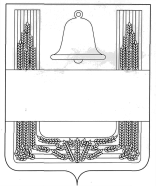 РОССИЙСКАЯ ФЕДЕРАЦИЯСОВЕТ ДЕПУТАТОВ ХЛЕВЕНСКОГО МУНИЦИПАЛЬНОГО РАЙОНА ЛИПЕЦКОЙ ОБЛАСТИ20-ая сессия    VI-го созываРЕШЕНИЕ20.02.2018г.                                    с. Хлевное                                             №147О внесении измененийв «Районный бюджет Хлевенского муниципального района на 2018 год и на плановый период 2019 и 2020 годов»             Рассмотрев представленный администрацией Хлевенского муниципального района проект «Изменений в «Районный бюджет Хлевенского муниципального района на 2018 год и на плановый период 2019 и 2020 годов», принятый решением Совета депутатов Хлевенского муниципального района от 19.12.2017г. № 139, в соответствии со статьей 30 Устава Хлевенского муниципального района, учитывая решения постоянных депутатских комиссий, Совет депутатов РЕШИЛ:	1.Принять «Изменения в «Районный бюджет Хлевенского муниципального района на 2018 год и на плановый период 2019 и 2020 годов» (Прилагаются).	2.Направить «Изменения в «Районный бюджет Хлевенского муниципального района на 2018 год и на плановый период 2019 и 2020 годов» главе района для подписания и официального опубликования.	3.Настоящее решение вступает в силу со дня его принятия.Председатель Совета депутатов Хлевенского муниципального района                                                             С.А. ПожидаевПриложение к решению Совета депутатовХлевенского муниципального районаот 20.02.2018 г. № 147Изменения в «Районный бюджет Хлевенского муниципального района на 2018 год и на плановый период 2019 и 2020  годов»Статья 1.         Внести в «Районный бюджет Хлевенского муниципального района на 2018 год и на плановый период 2019 и 2020 годов», принятый решением Совета депутатов Хлевенского муниципального района от 19.12.2017г. № 139 следующие изменения:1.1.В статье 1:          1. В подпункте 1) пункта 1 цифры «378 521 800,00» заменить цифрами «382 066 600,00»;          2. В подпункте 2) пункта 1 цифры «375 979 800,00» заменить цифрами     «379 524 600,00»;1.2. В статье 4:             1. В пункте 7 цифры «221 758 500,00» заменить цифрами              «225 303 300,00»;1.3. Приложение 1 изложить в новой редакции (прилагается);1.4. Приложение 3 изложить в новой редакции (прилагается);1.5. Приложение 7 изложить в новой редакции (прилагается);1.6. Приложение 9 изложить в новой редакции (прилагается);1.7. Приложение 11 изложить в новой редакции (прилагается);1.8. Приложение 13 изложить в новой редакции (прилагается);1.9. Приложение 15 изложить в новой редакции (прилагается);1.10. Приложение 19 изложить в новой редакции (прилагается).   Статья 2.	Настоящий нормативный правовой акт вступает в силу со дня его официального опубликования.Глава Хлевенскогомуниципального района                                                                          М.А. ЛисовПриложение 1 к   районному бюджету Хлевенского муниципального района на 2018 год и на плановый период 2019 и 2020 годовИсточники финансирования дефицита  районного бюджета Хлевенского муниципального района на 2018 год и на плановый период 2019 и 2020 годов ( руб.)	Приложение  3к  районному бюджету  Хлевенского муниципального района на 2018 год и на плановый период 2019 и 2020 годовПеречень главных администраторов доходов районного бюджета Хлевенского муниципального района – структурных подразделений администрации района на 2018 год и на плановый период  2019 и 2020 годовПриложение  15к районному бюджету Хлевенского муниципального района на 2018 год и на плановый период2019 и 2020 годовОбъем межбюджетных трансфертов, предусмотренных к получению в районный бюджет Хлевенского муниципального района из других бюджетов бюджетной системы Российской Федерации в 2018 годуПриложение 19к районному бюджету Хлевенского муниципальногорайона на 2018 год и на плановый период 2019 и 2020 годовПрограммамуниципальных внутренних заимствованийХлевенского муниципального районана 2018 год и на плановый период 2019 и 2020 годов                                                                                                              (руб.)№п/пНаименование групп, подгрупп, статей, подстатей и вида источниковКодадми-нистратораКод бюджетной классификацииСумма2018годСумма2019годСумма2020год1Получение кредитов от других бюджетов бюджетной системы Российской Федерации  бюджетами муниципальных районов в валюте Российской Федерации70301 03 01 00 05 0000 71031 122 300,0029 108 000,0029 108 000,002Погашение бюджетами муниципальных районов кредитов от других бюджетов бюджетной системы Российской Федерации  в валюте Российской Федерации70301 03 01 00 05 0000 810-35 750 000,00-29 108 000,00-29 108 000,003Изменение остатков  средств на счетах по учету средств бюджета муниципального района703 01 05 00 00 05 0000 0002 085 700,00--итого-2 542 000,00--Код бюджетной классификации Российской ФедерацииКод бюджетной классификации Российской ФедерацииНаименование главного администратора доходов  районного бюджета Хлевенского муниципального районаГлавногоадминист-ратора доходовдоходов  районного бюджета Хлевенского муниципального районаНаименование главного администратора доходов  районного бюджета Хлевенского муниципального района701Совет депутатов Хлевенского муниципального района7011 17 01050 05 0000 180Невыясненные поступления, зачисляемые в бюджеты муниципальных районов7012 19 60010 05 0000 151Возврат прочих остатков субсидий, субвенций и иных межбюджетных трансфертов, имеющих целевое назначение, прошлых лет из бюджетов муниципальных районов702Администрация Хлевенского муниципального района7021 08 07150 01 0000 110Государственная пошлина за выдачу разрешения на установку рекламной конструкции7021 08 07174 01 0000 110Государственная пошлина за выдачу органом местного самоуправления муниципального района специального разрешения на движение по автомобильным дорогам транспортных средств, осуществляющих перевозки опасных, тяжеловесных и (или) крупногабаритных грузов, зачисляемая в бюджеты муниципальных районов7021 11 01050 05 0000 120Доходы в виде прибыли, приходящейся на доли в уставных (складочных) капиталах хозяйственных товариществ и обществ, или дивидендов по акциям, принадлежащим муниципальным районам7021 11 05013 05 0000 120Доходы, получаемые в виде арендной платы за земельные участки, государственная собственность на которые не разграничена и которые расположены в границах сельских поселений и межселенных территорий муниципальных районов, а также средства от продажи права на заключение договоров аренды указанных земельных участков7021 11 05025 05 0000 120Доходы, получаемые в виде арендной платы, а также средства от продажи права на заключение договоров аренды за земли, находящиеся в собственности муниципальных районов (за исключением земельных участков муниципальных бюджетных и автономных  учреждений).7021 11 05027 05 0000 120Доходы, получаемые в виде арендной платы за земельные участки, расположенные в полосе отвода автомобильных дорог общего пользования местного значения, находящихся в собственности муниципальных районов7021 11 05035 05 0000 120Доходы от сдачи в аренду имущества, находящегося в оперативном управлении органов управления муниципальных районов и созданных ими учреждений (за исключением имущества муниципальных бюджетных и автономных учреждений)702 1 11 05075 05 0000 120Доходы от сдачи в аренду имущества, составляющего казну муниципальных районов (за исключением земельных участков)7021 11 08050 05 0000 120Средства, получаемые от передачи имущества, находящегося в собственности муниципальных районов (за исключением имущества муниципальных бюджетных и автономных учреждений, а также имущества муниципальных унитарных предприятий, в том числе казенных), в залог, в доверительное управление7021 11 09035 05 0000 120Доходы от эксплуатации и использования имущества автомобильных дорог, находящихся в собственности муниципальных районов7021 11 09045 05 0000 120Прочие поступления от использования имущества, находящегося в собственности муниципальных районов (за исключением имущества муниципальных бюджетных и автономных учреждений, а также имущества муниципальных унитарных предприятий, в том числе казенных)7021 13 01540 05 0000 130 Плата за  оказание услуг по присоединению объектов дорожного сервиса к автомобильным дорогам общего пользования местного значения, зачисляемая в бюджеты муниципальных районов7021 13 01995 05 0000 130Прочие доходы от оказания платных услуг  (работ) получателями  средств   бюджетов   муниципальных  районов7021 13 02065 05 0000 130Доходы, поступающие в порядке возмещения расходов, понесенных в связи с эксплуатацией  имущества муниципальных районов7021 13 02995 05 0000 130Прочие доходы от компенсации затрат  бюджетов муниципальных районов7021 14 02052 05 0000 410Доходы от реализации имущества, находящегося в оперативном управлении учреждений, находящихся в ведении органов управления муниципальных районов (за исключением имущества муниципальных бюджетных и автономных учреждений), в части реализации основных средств по указанному имуществу7021 14 02053 05 0000 410Доходы от реализации иного имущества, находящегося в собственности муниципальных районов (за исключением имущества муниципальных бюджетных и автономных учреждений, а также имущества муниципальных унитарных предприятий, в том числе казенных), в части реализации основных средств по указанному имуществу7021 14 02052 05 0000 440Доходы от реализации имущества, находящегося в оперативном управлении учреждений, находящихся в ведении органов управления муниципальных районов (за исключением имущества муниципальных бюджетных и автономных учреждений), в части реализации материальных запасов по указанному имуществу7021 14 02053 05 0000 440Доходы от реализации иного имущества, находящегося в собственности муниципальных районов (за исключением имущества муниципальных бюджетных и автономных учреждений, а также имущества муниципальных унитарных предприятий, в том числе казенных), в части реализации материальных запасов по указанному имуществу7021 14 03050 05 0000 410Средства от распоряжения и реализации конфискованного и иного имущества, обращенного в доходы муниципальных районов (в части реализации основных средств по указанному имуществу)7021 14 03050 05 0000 440Средства от распоряжения и реализации конфискованного и иного имущества, обращенного в доходы муниципальных районов (в части реализации материальных запасов по указанному имуществу)7021 14 04050 05 0000 420Доходы от продажи нематериальных активов, находящихся в собственности муниципальных районов7021 14 06013 05 0000 430Доходы от продажи земельных участков, государственная собственность на которые не разграничена и которые расположены в границах сельских поселений и межселенных территорий муниципальных районов7021 14 06025 05 0000 430Доходы от продажи земельных участков, находящихся в собственности муниципальных районов (за исключением земельных участков муниципальных бюджетных и автономных учреждений)7021 14 06313 10 0000 430Плата  за  увеличение  площади  земельных  участков,  находящихся  в  частной  собственности,  в  результате  перераспределения  таких  земельных  участков  и  земель  (или)  земельных  участков,  государственная  собственность  на  которые  не  разграничена  и  которые  расположены  в  границах  сельских  поселений702	1 16 35030 05 0000 140Суммы по искам о возмещении вреда, причиненного окружающей среде, подлежащие зачислению в бюджеты муниципальных районов7021 16 37040 05 0000 140Поступления  сумм в возмещение вреда, причиняемого автомобильным дорогам местного значения     транспортными средствами, осуществляющими перевозки тяжеловесных и  (или) крупногабаритных грузов, зачисляемые в бюджеты муниципальных районов  7021 16 46000 05 0000 140Поступления сумм в возмещение ущерба в связи с нарушением исполнителем (подрядчиком) условий государственных контрактов или иных договоров, финансируемых за счет средств муниципальных дорожных фондов муниципальных районов, либо в связи с уклонением от заключения таких контрактов или иных договоров7021 17 01050 05 0000 180Невыясненные поступления, зачисляемые в бюджеты муниципальных районов7021 17 02020 10 0000 180Возмещение потерь сельскохозяйственного производства, связанных с изъятием сельскохозяйственных угодий , расположенных на территориях сельских поселений (по обязательствам, возникшим до 1 января 2008 года)7022 02 20041 05 0000 151Субсидии бюджетам муниципальных районов на строительство, модернизацию,ремонт и содержание автомобильных дорог общего пользования, в том числе дорог в поселениях (за исключением автомобильных дорог федерального значения)7022 02 20051 05 0000 151Субсидии бюджетам муниципальных районов на реализацию федеральных целевых программ7022 02 20077 05 0000 151Субсидии бюджетам муниципальных районов на софинансирование капитальных вложений в объекты муниципальной собственности7022 02 20216 05 0000 151Субсидии бюджетам муниципальных районов на осуществление дорожной деятельности в отношении автомобильных дорог общего пользования, а также капитального ремонта и ремонта дворовых территорий многоквартирных домов, проездов к дворовым территориям многоквартирных домов населенных пунктов7022 02 20298 05 0000 151Субсидии бюджетам муниципальных районов на обеспечение мероприятий по капитальному ремонту многоквартирных домов за счет средств, поступивших от государственной корпорации - Фонда содействия реформированию жилищно-коммунального хозяйства7022 02 20299 05 0000 151Субсидии бюджетам муниципальных районов на обеспечение мероприятий по переселению граждан из аварийного жилищного фонда, в том числе переселению граждан из аварийного жилищного фонда с учетом необходимости развития малоэтажного жилищного строительства, за счет средств, поступивших от государственной корпорации - Фонда содействия реформированию жилищно-коммунального хозяйства7022 02 20301 05 0000 151Субсидии бюджетам муниципальных районов на обеспечение мероприятий по капитальному ремонту многоквартирных домов за счет средств бюджетов7022 02 20303 05 0000 151Субсидии бюджетам муниципальных районов на обеспечение мероприятий по модернизации систем коммунальной инфраструктуры за счет средств бюджетов7022 02 25027 05 0000 151Субсидии бюджетам муниципальных районов на реализацию мероприятий государственной программы Российской Федерации "Доступная среда" на 2011 - 2020 годы7022 02 25438 05 0000 151Субсидии бюджетам муниципальных районов на грантовую поддержку сельскохозяйственных потребительских кооперативов для развития материально-технической базы7022 02 25527 05 0000 151Субсидии бюджетам муниципальных районов на государственную поддержку малого и среднего предпринимательства, включая крестьянские (фермерские) хозяйства, а также на реализацию мероприятий по поддержке молодежного предпринимательства7022 02 29998 05 0000 151Субсидия бюджетам муниципальных районов на финансовое обеспечение отдельных полномочий7022 02 29999 05 0000 151Прочие субсидии бюджетам муниципальных районов7022 02 30024 05 0000 151Субвенции бюджетам муниципальных районов на выполнение передаваемых полномочий субъектов Российской Федерации7022 02 35120 05 0000 151Субвенции бюджетам муниципальных районов на осуществление полномочий по составлению (изменению) списков кандидатов в присяжные заседатели федеральных судов общей юрисдикции в Российской Федерации7022 02 35134 05 0000 151Субвенции бюджетам муниципальных районов на осуществление полномочий по обеспечению жильем отдельных категорий граждан, установленных Федеральным законом от 12 января 1995 года № 5-ФЗ  "О ветеранах", в соответствии с Указом Президента Российской Федерации от 7 мая 2008 года № 714            "Об обеспечении жильем ветеранов Великой Отечественной войны 1941 - 1945 годов"7022 02 35135 05 0000 151Субвенции бюджетам муниципальных районов на осуществление полномочий по обеспечению жильем отдельных категорий граждан, установленных федеральными законами от 12 января 1995 года N 5-ФЗ "О ветеранах" и от 24 ноября 1995 года N 181-ФЗ "О социальной защите инвалидов в Российской Федерации"7022 02 35176 05 0000 151Субвенции бюджетам муниципальных районов на обеспечение жильем отдельных категорий граждан, установленных федеральным законом от 24 ноября 1995 года № 181-ФЗ "О социальной защите инвалидов в Российской Федерации"   7022 02 35930 05 0000 151Субвенции бюджетам муниципальных районов на государственную регистрацию актов гражданского состояния7022 02 39998 05 0000 151Единая субвенция бюджетам муниципальных районов7022 02 40014 05 0000 151Межбюджетные трансферты, передаваемые бюджетам муниципальных районов из бюджетов поселений на осуществление части полномочий по решению вопросов местного значения  в  соответствии  с заключенными соглашениями 702 2 02 49999 05 0000 151Прочие межбюджетные трансферты, передаваемые бюджетам муниципальных районов7022 02 90024 05 0000 151Прочие безвозмездные поступления в бюджеты муниципальных районов от бюджетов субъектов Российской Федерации7022 07 05010 05 0000 180Безвозмездные поступления от физических и юридических лиц на финансовое обеспечение дорожной деятельности, в том числе добровольных пожертвований, в отношении автомобильных дорог общего пользования местного значения муниципальных районов  7022 18 05010 05 0000 180Доходы бюджетов муниципальных районов от возврата бюджетными учреждениями остатков субсидий прошлых лет7022 18 05020 05 0000 180Доходы бюджетов муниципальных районов от возврата автономными учреждениями остатков субсидий прошлых лет7022 18 05030 05 0000 180Доходы бюджетов муниципальных районов от возврата иными организациями остатков субсидий прошлых лет7022 19 60010 05 0000 151Возврат прочих остатков субсидий, субвенций и иных межбюджетных трансфертов, имеющих целевое назначение, прошлых лет из бюджетов муниципальных районов703Отдел финансов администрации Хлевенского муниципального района7031 11 03050 05 0000 120Проценты, полученные от предоставления бюджетных кредитов внутри страны за счет средств бюджетов муниципальных районов7031 16 18050 05 0000 140Денежные взыскания (штрафы) за нарушение бюджетного законодательства(в части бюджетов муниципальных районов)7031 17 01050 05 0000 180Невыясненные поступления, зачисляемые в бюджеты муниципальных районов7032 02 15001 05 0000 151Дотации бюджетам муниципальных районов на выравнивание бюджетной обеспеченности7032 02 15002 05 0000 151Дотации бюджетам муниципальных районов на поддержку мер  по обеспечению сбалансированности бюджетов7032 02 15009 05 0000 151Дотации бюджетам муниципальных районов  на частичную компенсацию дополнительных расходов на повышение оплаты труда работников бюджетной сферы7032 02 19999 05 0000 151Прочие дотации бюджетам муниципальных районов7032 02 29998 05 0000 151Субсидия бюджетам муниципальных районов на финансовое обеспечение отдельных полномочий 7032 02 29999 05 0000 151Прочие субсидии бюджетам муниципальных районов7032 02 30024 05 0000 151Субвенции бюджетам муниципальных районов на выполнение передаваемых полномочий субъектов Российской Федерации7032 02 40014 05 0000 151Межбюджетные трансферты, передаваемые бюджетам муниципальных районов из бюджетов поселений на осуществление части полномочий по решению вопросов местного значения  в  соответствии  с заключенными соглашениями 7032 02 45160 05 0000 151Межбюджетные трансферты, передаваемые бюджетам муниципальных районов для компенсации дополнительных расходов, возникших в результате решений, принятых органами власти другого уровня7032 02 49999 05 0000 151Прочие межбюджетные трансферты, передаваемые бюджетам муниципальных районов7032 02 90014 05 0000 151Прочие безвозмездные поступления в бюджеты муниципальных районов от федерального бюджета 7032 02 90024 05 0000 151Прочие безвозмездные поступления в бюджеты муниципальных районов от бюджетов субъектов Российской Федерации7032 02 90065 05 0000 151Прочие безвозмездные поступления в бюджеты муниципальных районов от бюджетов поселений7032 07 05020 05 0000 180Поступления от  денежных  пожертвований,  предоставляемых    физическими    лицами  получателям       средств бюджетов муниципальных районов7032 07 05030 05 0000 180Прочие безвозмездные поступления в бюджеты муниципальных районов7032 08 05000 05 0000 180Перечисления из бюджетов муниципальных районов (в бюджеты муниципальных районов) для осуществления возврата (зачета) излишне уплаченных или излишне взысканных сумм налогов, сборов и иных платежей, а также сумм процентов за несвоевременное осуществление такого возврата и процентов, начисленных на излишне взысканные суммы7032 19 60010 05 0000 151Возврат прочих остатков субсидий, субвенций и иных межбюджетных трансфертов, имеющих целевое назначение, прошлых лет из бюджетов муниципальных районов704Отдел образования администрации Хлевенского муниципального района7041 13 01995 05 0000 130Прочие доходы от оказания платных услуг  (работ) получателями  средств   бюджетов   муниципальных  районов7041 13 02995 05 0000 130Прочие доходы от компенсации затрат  бюджетов муниципальных районов7041 17 01050 05 0000 180Невыясненные поступления, зачисляемые в бюджеты муниципальных районов7042 02 20051 05 0000 151Субсидии бюджетам муниципальных районов на реализацию федеральных целевых программ7042 02 20077 05 0000 151Субсидии бюджетам муниципальных районов на софинансирование капитальных вложений в объекты муниципальной собственности7042 02 25027 05 0000 151Субсидии бюджетам муниципальных районов на реализацию мероприятий государственной программы Российской Федерации "Доступная среда" на 2011 - 2020 годы7042 02 25097 05 0000 151Субсидии бюджетам муниципальных районов на создание в общеобразовательных организациях, расположенных в сельской местности, условий для занятий физической культурой и спортом7042 02 29999 05 0000 151Прочие субсидии бюджетам муниципальных районов7042 02 30024 05 0000 151Субвенции бюджетам муниципальных районов на выполнение передаваемых полномочий субъектов Российской Федерации7042 02 30027 05 0000 151Субвенции бюджетам муниципальных районов на содержание ребенка в семье опекуна и приемной семье, а также вознаграждение, причитающееся приемному родителю7042 02 30029 05 0000 151Субвенции бюджетам муниципальных районов на компенсацию части платы, взимаемой с родителей (законных представителей) за присмотр и уход за детьми, посещающими образовательные организации, реализующие образовательные программы дошкольного образования7042 02 35260 05 0000 151Субвенции бюджетам муниципальных районов на выплату единовременного пособия при всех формах устройства детей, лишенных родительского попечения, в семью7042 18 05010 05 0000 180Доходы бюджетов муниципальных районов от возврата бюджетными учреждениями остатков субсидий прошлых лет7042 18 05020 05 0000 180Доходы бюджетов муниципальных районов от возврата автономными учреждениями остатков субсидий прошлых лет7042 18 05030 05 0000 180Доходы бюджетов муниципальных районов от возврата иными организациями остатков субсидий прошлых лет7042 19 60010 05 0000 151Возврат прочих остатков субсидий, субвенций и иных межбюджетных трансфертов, имеющих целевое назначение, прошлых лет из бюджетов муниципальных районов705Контрольно - счетная комиссия Хлевенского муниципального района7051 17 01050 05 0000 180Невыясненные поступления, зачисляемые в бюджеты муниципальных районов7052 02 40014 05 0000 151Межбюджетные трансферты , передаваемые бюджетам муниципальных районов из бюджетов поселений на осуществление части полномочий по решению вопросов местного значения  в  соответствии  с заключенными соглашениями 706Отдел  культуры администрации Хлевенского муниципального района7061 13 01995 05 0000 130Прочие доходы от оказания платных услуг  (работ) получателями  средств   бюджетов   муниципальных  районов7061 13 02995 05 0000 130Прочие доходы от компенсации затрат  бюджетов муниципальных районов7061 17 01050 05 0000 180Невыясненные поступления, зачисляемые в бюджеты муниципальных районов7062 02 20051 05 0000 151Субсидии бюджетам муниципальных районов на реализацию федеральных целевых программ7062 02 20077 05 0000 151Субсидии бюджетам муниципальных районов на софинансирование капитальных вложений в объекты муниципальной собственности7062 02 25127 05 0000 151Субсидии бюджетам муниципальных районов на реализацию мероприятий по поэтапному внедрению Всероссийского физкультурно-спортивного комплекса "Готов к труду и обороне" (ГТО)7062 02 25519 05 0000 151Субсидия бюджетам муниципальных районов на поддержку отрасли культуры7062 02 25558 05 0000 151Субсидии бюджетам муниципальных районов на обеспечение развития и укрепления материально-технической базы муниципальных домов культуры, поддержку творческой деятельности муниципальных театров в городах с численностью населения до 300 тысяч человек7062 02 29999 05 0000 151Прочие субсидии бюджетам муниципальных районов7062 02 30024 05 0000 151Субвенции бюджетам муниципальных районов на выполнение передаваемых полномочий субъектов Российской Федерации7062 02 40014 05 0000 151Межбюджетные трансферты , передаваемые бюджетам муниципальных районов из бюджетов поселений на осуществление части полномочий по решению вопросов местного значения  в  соответствии  с заключенными соглашениями 7062 02 45144 05 0000 151Межбюджетные трансферты, передаваемые бюджетам муниципальных районов на комплектование книжных фондов библиотек муниципальных образований7062 02 45146 05 0000 151Межбюджетные трансферты, передаваемые бюджетам муниципальных районов, на подключение общедоступных библиотек Российской Федерации к сети "Интернет" и развитие системы библиотечного дела с учетом задачи расширения информационных технологий и оцифровки7062 02 45147 05 0000 151Межбюджетные трансферты, передаваемые бюджетам муниципальных районов на государственную поддержку муниципальных учреждений культуры, находящихся на территориях сельских поселений7062 02 45148 05 0000 151Межбюджетные трансферты, передаваемые бюджетам муниципальных районов на государственную поддержку лучших работников муниципальных учреждений культуры, находящихся на территориях сельских поселений7062 02 49999  05 0000 151Прочие межбюджетные трансферты, передаваемые  бюджетам муниципальных районов7062 18 05010 05 0000 180Доходы бюджетов муниципальных районов от возврата бюджетными учреждениями остатков субсидий прошлых лет7062 18 05020 05 0000 180Доходы бюджетов муниципальных районов от возврата автономными учреждениями остатков субсидий прошлых лет7062 18 05030 05 0000 180Доходы бюджетов муниципальных районов от возврата иными организациями остатков субсидий прошлых лет7062 19 45144 05 0000 151Возврат остатков иных межбюджетных трансфертов на комплектование книжных фондов библиотек муниципальных образований и государственных библиотек городов Москвы и Санкт-Петербурга из бюджетов муниципальных районов7062 19 45146 05 0000 151Возврат остатков иных межбюджетных трансфертов на подключение общедоступных библиотек Российской Федерации к сети "Интернет" и развитие системы библиотечного дела с учетом задачи расширения информационных технологий и оцифровки из бюджетов муниципальных районов7062 19 45147 05 0000 151Возврат остатков иных межбюджетных трансфертов на государственную поддержку муниципальных учреждений культуры из бюджетов муниципальных районов7062 19 45148 05 0000 151Возврат остатков иных межбюджетных трансфертов на государственную поддержку лучших работников муниципальных учреждений культуры, находящихся на территориях сельских поселений, из бюджетов муниципальных районов7062 19 60010 05 0000 151Возврат прочих остатков субсидий, субвенций и иных межбюджетных трансфертов, имеющих целевое назначение, прошлых лет из бюджетов муниципальных районовИные доходы бюджета муниципального района, администрирование которых может осуществляться главным администратором доходов бюджета муниципального района в пределах их компетенции1 13 02995 05 0000 130Прочие доходы от компенсации затрат  бюджетов муниципальных районов1 15 02050 05 0000 140Платежи, взимаемые органами местного  самоуправления (организациями) муниципальных районов за выполнение определенных функций1 16 23051 05 0000 140Доходы от возмещения ущерба при возникновении страховых случаев по обязательному страхованию гражданской ответственности, когда выгодоприобретателями выступают получатели средств бюджетов муниципальных районов1 16 23052 05 0000 140Доходы от возмещения ущерба при возникновении иных страховых случаев, когда выгодоприобретателями выступают получатели средств бюджетов муниципальных районов1 16 33050 05 0000 140Денежные взыскания (штрафы) за нарушение законодательства Российской Федерации о контрактной системе в сфере закупок товаров, работ, услуг для обеспечения государственных и муниципальных нужд для нужд муниципальных районов1 16 90050 05 0000 140Прочие поступления от денежных взысканий (штрафов) и иных сумм в возмещение ущерба, зачисляемые в  бюджеты муниципальных районов1 17 05050 05 0000 180Прочие неналоговые доходы бюджетов муниципальных районов2 07 05020 05 0000 180Поступления от денежных пожертвований, предоставляемых физическими лицами получателям средств бюджетов муниципальных районов2 07 05030 05 0000 180Прочие безвозмездные поступления в бюджеты муниципальных районов2 08 05000 05 0000 180Перечисления из бюджетов муниципальных районов (в бюджеты муниципальных районов) для осуществления возврата (зачета) излишне уплаченных или излишне взысканных сумм налогов, сборов и иных платежей, а также сумм процентов за несвоевременное осуществление такого возврата и процентов, начисленных на излишне взысканные суммыПриложение  7 к районному бюджету Хлевенского муниципального района на 2018 год и на плановый период 2019 и 2020 годовПриложение  7 к районному бюджету Хлевенского муниципального района на 2018 год и на плановый период 2019 и 2020 годовПриложение  7 к районному бюджету Хлевенского муниципального района на 2018 год и на плановый период 2019 и 2020 годовПриложение  7 к районному бюджету Хлевенского муниципального района на 2018 год и на плановый период 2019 и 2020 годовРаспределение ассигнований районного бюджета Хлевенского муниципального района по разделам и подразделам классификации расходов бюджетов Российской Федерации на 2018 год Распределение ассигнований районного бюджета Хлевенского муниципального района по разделам и подразделам классификации расходов бюджетов Российской Федерации на 2018 год Распределение ассигнований районного бюджета Хлевенского муниципального района по разделам и подразделам классификации расходов бюджетов Российской Федерации на 2018 год Распределение ассигнований районного бюджета Хлевенского муниципального района по разделам и подразделам классификации расходов бюджетов Российской Федерации на 2018 год руб.руб.руб.руб.Наименование РазделПодразделСумма123ВСЕГО379 524 600,00ОБЩЕГОСУДАРСТВЕННЫЕ ВОПРОСЫ0139 529 800,00Функционирование высшего должностного лица субъекта Российской Федерации и муниципального образования01021 472 200,00Функционирование законодательных (представительных) органов государственной власти и представительных органов муниципальных образований01031 223 000,00Функционирование Правительства Российской Федерации, высших исполнительных органов государственной власти субъектов Российской Федерации, местных администраций010424 441 800,00Судебная система010512 000,00Обеспечение деятельности финансовых, налоговых и таможенных органов и органов финансового (финансово-бюджетного) надзора01067 591 300,00Резервные фонды0111400 000,00Другие общегосударственные вопросы01134 389 500,00НАЦИОНАЛЬНАЯ БЕЗОПАСНОСТЬ И ПРАВООХРАНИТЕЛЬНАЯ ДЕЯТЕЛЬНОСТЬ034 611 600,00Органы юстиции03042 014 300,00Защита населения и территории от чрезвычайных ситуаций природного и техногенного характера, гражданская оборона03092 597 300,00НАЦИОНАЛЬНАЯ ЭКОНОМИКА0428 681 600,00Общеэкономические вопросы0401466 100,00Сельское хозяйство и рыболовство0405141 600,00Транспорт04084 000 000,00Дорожное хозяйство (дорожные фонды)040923 373 900,00Другие вопросы в области национальной экономики0412700 000,00ЖИЛИЩНО-КОММУНАЛЬНОЕ ХОЗЯЙСТВО05120 000,00Жилищное хозяйство050120 000,00Благоустройство0503100 000,00ОБРАЗОВАНИЕ07249 218 400,00Дошкольное образование070133 954 300,00Общее образование0702162 768 400,00Дополнительное образование детей070332 501 100,00Молодежная политика07072 230 000,00Другие вопросы в области образования070917 764 600,00КУЛЬТУРА, КИНЕМАТОГРАФИЯ0833 637 800,00Культура080127 323 400,00Другие вопросы в области культуры, кинематографии08046 314 400,00СОЦИАЛЬНАЯ ПОЛИТИКА1018 805 200,00Пенсионное обеспечение10013 980 000,00Социальное обеспечение населения10032 980 900,00Охрана семьи и детства100410 028 700,00Другие вопросы в области социальной политики10061 815 600,00ФИЗИЧЕСКАЯ КУЛЬТУРА И СПОРТ11740 000,00Массовый спорт1102740 000,00СРЕДСТВА МАССОВОЙ ИНФОРМАЦИИ124 080 200,00Периодическая печать и издательства12024 080 200,00ОБСЛУЖИВАНИЕ ГОСУДАРСТВЕННОГО И МУНИЦИПАЛЬНОГО ДОЛГА13100 000,00Обслуживание государственного внутреннего и муниципального долга1301100 000,00Приложение 9 к районному бюджету Хлевенского муниципального района на 2018 год и на плановый период 2019 и 2020 годовПриложение 9 к районному бюджету Хлевенского муниципального района на 2018 год и на плановый период 2019 и 2020 годовПриложение 9 к районному бюджету Хлевенского муниципального района на 2018 год и на плановый период 2019 и 2020 годовПриложение 9 к районному бюджету Хлевенского муниципального района на 2018 год и на плановый период 2019 и 2020 годовПриложение 9 к районному бюджету Хлевенского муниципального района на 2018 год и на плановый период 2019 и 2020 годовПриложение 9 к районному бюджету Хлевенского муниципального района на 2018 год и на плановый период 2019 и 2020 годовПриложение 9 к районному бюджету Хлевенского муниципального района на 2018 год и на плановый период 2019 и 2020 годовВедомственная структура расходов районного бюджета Хлевенского муниципального района на 2018 годВедомственная структура расходов районного бюджета Хлевенского муниципального района на 2018 годВедомственная структура расходов районного бюджета Хлевенского муниципального района на 2018 годВедомственная структура расходов районного бюджета Хлевенского муниципального района на 2018 годВедомственная структура расходов районного бюджета Хлевенского муниципального района на 2018 годВедомственная структура расходов районного бюджета Хлевенского муниципального района на 2018 годВедомственная структура расходов районного бюджета Хлевенского муниципального района на 2018 годруб.руб.руб.руб.руб.руб.руб.Наименование ГРБСРазделПодразделЦелевая статьяВид расходовСумма1234567Совет депутатов Хлевенского муниципального района7011 223 000,00ОБЩЕГОСУДАРСТВЕННЫЕ ВОПРОСЫ701011 223 000,00Функционирование законодательных (представительных) органов государственной власти и представительных органов муниципальных образований70101031 223 000,00Непрограммные расходы  районного бюджета701010399 0 00 000001 223 000,00Обеспечение деятельности органов представительной власти701010399 1 00 000001 223 000,00Расходы на выплаты по оплате труда работников органов местного самоуправления701010399 1 00 001101 058 900,00Расходы на выплаты персоналу в целях обеспечения выполнения функций государственными (муниципальными) органами, казенными учреждениями, органами управления государственными внебюджетными фондами701010399 1 00 001101001 058 900,00Расходы на обеспечение функций органов местного самоуправления (за исключением расходов на выплаты по оплате труда работников указанных органов)701010399 1 00 00120164 100,00Расходы на выплаты персоналу в целях обеспечения выполнения функций государственными (муниципальными) органами, казенными учреждениями, органами управления государственными внебюджетными фондами701010399 1 00 0012010063 400,00Закупка товаров, работ и услуг для государственных (муниципальных) нужд701010399 1 00 0012020095 700,00Иные бюджетные ассигнования701010399 1 00 001208005 000,00Администрация Хлевенского  муниципального района70273 044 100,00ОБЩЕГОСУДАРСТВЕННЫЕ ВОПРОСЫ7020130 695 500,00Функционирование высшего должностного лица субъекта Российской Федерации и муниципального образования70201021 472 200,00Муниципальная программа Хлевенского муниципального района " Развитие системы эффективного муниципального управления Хлевенского муниципального района Липецкой области на 2014 - 2020 годы702010201 0 00 000001 472 200,00Подпрограмма "Совершенствование муниципальной службы и деятельности органов местного самоуправления Хлевенского муниципального района на 2014 - 2020 годы"702010201 1 00 000001 472 200,00Основное мероприятие "Финансовое обеспечение деятельности аппарата управления"702010201 1 04 000001 472 200,00Обеспечение деятельности высшего должностного лица Хлевенского муниципального района (руководителя высшего исполнительно-распорядительного органа местного самоуправления Хлевенского района)702010201 1 04 000501 472 200,00Расходы на выплаты персоналу в целях обеспечения выполнения функций государственными (муниципальными) органами, казенными учреждениями, органами управления государственными внебюджетными фондами702010201 1 04 000501001 472 200,00Функционирование Правительства Российской Федерации, высших исполнительных органов государственной власти субъектов Российской Федерации, местных администраций702010424 441 800,00Муниципальная программа Хлевенского муниципального района " Развитие системы эффективного муниципального управления Хлевенского муниципального района Липецкой области на 2014 - 2020 годы702010401 0 00 0000024 441 800,00Подпрограмма "Совершенствование муниципальной службы и деятельности органов местного самоуправления Хлевенского муниципального района на 2014 - 2020 годы"702010401 1 00 0000024 441 800,00Основное мероприятие "Финансовое обеспечение деятельности аппарата управления"702010401 1 04 0000024 441 800,00Расходы на выплаты по оплате труда работников органов местного самоуправления702010401 1 04 0011019 351 800,00Расходы на выплаты персоналу в целях обеспечения выполнения функций государственными (муниципальными) органами, казенными учреждениями, органами управления государственными внебюджетными фондами702010401 1 04 0011010019 351 800,00Расходы на обеспечение функций органов местного самоуправления (за исключением расходов на выплаты по оплате труда работников указанных органов)702010401 1 04 001205 090 000,00Расходы на выплаты персоналу в целях обеспечения выполнения функций государственными (муниципальными) органами, казенными учреждениями, органами управления государственными внебюджетными фондами702010401 1 04 00120100798 800,00Закупка товаров, работ и услуг для государственных (муниципальных) нужд702010401 1 04 001202004 019 200,00Иные бюджетные ассигнования702010401 1 04 00120800272 000,00Судебная система702010512 000,00Непрограммные расходы  районного бюджета702010599 0 00 0000012 000,00Иные непрограммные мероприятия702010599 9 00 0000012 000,00Реализация Федерального  закона  от  20  августа  2004  года  № 113-ФЗ  "О  присяжных  заседателях  федеральных  судов  общей  юрисдикции  в  Российской  Федерации"702010599 9 00 5120012 000,00Закупка товаров, работ и услуг для государственных (муниципальных) нужд702010599 9 00 5120020012 000,00Резервные фонды7020111400 000,00Непрограммные расходы  районного бюджета702011199 0 00 00000400 000,00Резервные фонды702011199 3 00 00000400 000,00Резервный фонд администрации муниципального района702011199 3 00 05000400 000,00Иные бюджетные ассигнования702011199 3 00 05000800400 000,00Другие общегосударственные вопросы70201134 369 500,00Муниципальная программа Хлевенского муниципального района " Развитие системы эффективного муниципального управления Хлевенского муниципального района Липецкой области на 2014 - 2020 годы702011301 0 00 000003 735 200,00Подпрограмма "Совершенствование муниципальной службы и деятельности органов местного самоуправления Хлевенского муниципального района на 2014 - 2020 годы"702011301 1 00 000003 615 200,00Основное мероприятие  «Реализация расходов, направленных на совершенствование муниципального управления».702011301 1 02 0000042 000,00Мероприятия, направленные на совершенствование муниципального управления на условиях софинансирования с областным бюджетом702011301 1 02 S679042 000,00Закупка товаров, работ и услуг для государственных (муниципальных) нужд702011301 1 02 S679020042 000,00Основное мероприятие "Финансовое обеспечение деятельности аппарата управления"702011301 1 04 000003 573 200,00Реализация Закона Липецкой области от 30 ноября 2000 года № 117-ОЗ "О наделении органов местного самоуправления государственными полномочиями Липецкой области в сфере архивного дела"702011301 1 04 850602 234 000,00Расходы на выплаты персоналу в целях обеспечения выполнения функций государственными (муниципальными) органами, казенными учреждениями, органами управления государственными внебюджетными фондами702011301 1 04 850601001 152 500,00Закупка товаров, работ и услуг для государственных (муниципальных) нужд702011301 1 04 850602001 081 500,00Реализация Закона Липецкой области от 31 августа 2004 года № 120-ОЗ "Об административных комиссиях и наделении органов местного самоуправления государственными полномочиями по образованию и организации деятельности административных комиссий, составлению протоколов об административных правонарушениях"702011301 1 04 85070569 200,00Расходы на выплаты персоналу в целях обеспечения выполнения функций государственными (муниципальными) органами, казенными учреждениями, органами управления государственными внебюджетными фондами702011301 1 04 85070100514 368,00Закупка товаров, работ и услуг для государственных (муниципальных) нужд702011301 1 04 8507020054 832,00Реализация Закона Липецкой области от 31 декабря 2009 года № 349-ОЗ "О наделении органов местного самоуправления отдельными государственными полномочиями по сбору информации от поселений, входящих в муниципальный район, необходимой для ведения Регистра муниципальных нормативных правовых актов Липецкой области"702011301 1 04 85270770 000,00Расходы на выплаты персоналу в целях обеспечения выполнения функций государственными (муниципальными) органами, казенными учреждениями, органами управления государственными внебюджетными фондами702011301 1 04 85270100508 168,00Закупка товаров, работ и услуг для государственных (муниципальных) нужд702011301 1 04 85270200261 832,00Подпрограмма "Совершенствование системы управления муниципальным имуществом и земельными участками в Хлевенском муниципальном района Липецкой области на 2014-2020 годы"702011301 2 00 00000120 000,00Основное мероприятие "Обеспечение правомерного функционирования, использования и содержания муниципальной собственности"702011301 2 01 00000120 000,00Реализация направления расходов основного мероприятия "Обеспечение правомерного функционирования, использования и содержания муниципальной собственности"702011301 2 01 99999120 000,00Закупка товаров, работ и услуг для государственных (муниципальных) нужд702011301 2 01 99999200120 000,00Муниципальная программа Хлевенского района "Развитие социальной сферы Хлевенского муниципального района Липецкой области на 2016-2020 годы"702011303 0 00 00000604 300,00Подпрограмма ""Духовно-нравственное и физическое развитие жителей Хлевенского муниципального района на 2016-2020 годы"702011303 1 00 00000604 300,00Основное мероприятие "Организация и проведение мероприятий, направленных на профилактику наркомании, алкоголизма"702011303 1 02 00000604 300,00Расходы на реализацию Закона Липецкой области от 30 декабря 2004 года № 167-ОЗ "О комиссиях по делам несовершеннолетних и защите их прав в Липецкой области и наделении органов местного самоуправления государственными полномочиями по образованию и организации деятельности комиссий по делам несовершеннолетних и защите их прав"702011303 1 02 85080604 300,00Расходы на выплаты персоналу в целях обеспечения выполнения функций государственными (муниципальными) органами, казенными учреждениями, органами управления государственными внебюджетными фондами702011303 1 02 85080100513 214,00Закупка товаров, работ и услуг для государственных (муниципальных) нужд702011303 1 02 8508020091 086,00Непрограммные расходы  районного бюджета702011399 0 00 0000030 000,00Иные непрограммные мероприятия702011399 9 00 0000030 000,00Субсидии социально ориентированным некоммерческим организациям на реализацию социально значимых проектов702011399 9 00 6020030 000,00Предоставление субсидий бюджетным, автономным учреждениям и иным некоммерческим организациям702011399 9 00 6020060030 000,00НАЦИОНАЛЬНАЯ БЕЗОПАСНОСТЬ И ПРАВООХРАНИТЕЛЬНАЯ ДЕЯТЕЛЬНОСТЬ702034 611 600,00Органы юстиции70203042 014 300,00Муниципальная программа Хлевенского района "Развитие социальной сферы Хлевенского муниципального района Липецкой области на 2016-2020 годы"702030403 0 00 000002 014 300,00Подпрограмма ""Духовно-нравственное и физическое развитие жителей Хлевенского муниципального района на 2016-2020 годы"702030403 1 00 000002 014 300,00Основное мероприятие "Организация и проведение социально-значимых мероприятий с семьями района"702030403 1 04 000002 014 300,00Государственная регистрация актов гражданского состояния за счет средств федерального бюджета702030403 1 04 593001 350 000,00Расходы на выплаты персоналу в целях обеспечения выполнения функций государственными (муниципальными) органами, казенными учреждениями, органами управления государственными внебюджетными фондами702030403 1 04 59300100850 000,00Закупка товаров, работ и услуг для государственных (муниципальных) нужд702030403 1 04 59300200500 000,00Государственная регистрация актов гражданского состояния за счет средств областного бюджета702030403 1 04 85020664 300,00Расходы на выплаты персоналу в целях обеспечения выполнения функций государственными (муниципальными) органами, казенными учреждениями, органами управления государственными внебюджетными фондами702030403 1 04 85020100290 900,00Закупка товаров, работ и услуг для государственных (муниципальных) нужд702030403 1 04 85020200373 400,00Защита населения и территории от чрезвычайных ситуаций природного и техногенного характера, гражданская оборона70203092 597 300,00Муниципальная программа "Обеспечение общественной безопасности населения и территории  Хлевенского муниципального района на 2014-2020 годы"702030904 0 00 000002 597 300,00Подпрограмма  "Профилактика терроризма и экстремизма, минимизация и ликвидация последствий проявлений терроризма и экстремизма на территории Хлевенского муниципального района на 2014 – 2020 годы"702030904 2 00 000002 597 300,00Основное мероприятие "Создание и организация работы казённого учреждения ЕДДС"702030904 2 05 000002 597 300,00Расходы на обеспечение деятельности муниципального казенного учреждения702030904 2 05 000082 597 300,00Расходы на выплаты персоналу в целях обеспечения выполнения функций государственными (муниципальными) органами, казенными учреждениями, органами управления государственными внебюджетными фондами702030904 2 05 000081002 489 600,00Закупка товаров, работ и услуг для государственных (муниципальных) нужд702030904 2 05 00008200107 700,00НАЦИОНАЛЬНАЯ ЭКОНОМИКА7020428 681 600,00Общеэкономические вопросы7020401466 100,00Муниципальная программа Хлевенского муниципального района " Развитие системы эффективного муниципального управления Хлевенского муниципального района Липецкой области на 2014 - 2020 годы702040101 0 00 00000466 100,00Подпрограмма "Совершенствование муниципальной службы и деятельности органов местного самоуправления Хлевенского муниципального района на 2014 - 2020 годы"702040101 1 00 00000466 100,00Основное мероприятие "Финансовое обеспечение деятельности аппарата управления"702040101 1 04 00000466 100,00Реализация Закона Липецкой области от 8 ноября 2012 года № 88-ОЗ "О наделении органов местного самоуправления отдельными государственными полномочиями в области охраны труда и социально-трудовых отношений"702040101 1 04 85340466 100,00Расходы на выплаты персоналу в целях обеспечения выполнения функций государственными (муниципальными) органами, казенными учреждениями, органами управления государственными внебюджетными фондами702040101 1 04 85340100447 089,00Закупка товаров, работ и услуг для государственных (муниципальных) нужд702040101 1 04 8534020019 011,00Сельское хозяйство и рыболовство7020405141 600,00Непрограммные расходы  районного бюджета702040599 0 00 00000141 600,00Иные непрограммные мероприятия702040599 9 00 00000141 600,00Реализация Закона  Липецкой  области  от 15.12.2015г. № 481-ОЗ"О  наделении  органов местного  самоуправления  государственными  полномочиями  по  организации  проведения  мероприятий  по  отлову  и  содержанию  безнадзорных  животных"702040599 9 00 85170141 600,00Закупка товаров, работ и услуг для государственных (муниципальных) нужд702040599 9 00 85170200141 600,00Транспорт70204084 000 000,00Муниципальная программа "Развитие инфраструктуры Хлевенского муниципального района Липецкой области на 2014-2020 годы"702040805 0 00 000004 000 000,00Подпрограмма "Комплексное развитие систем коммунальной инфраструктуры и транспортного обслуживания Хлевенского муниципального района на 2014-2020 годы"702040805 2 00 000004 000 000,00Основное мероприятие "Предоставление субсидий предприятиям, осуществляющим перевозки пассажиров на внутрирайонных социально-значимых маршрутах"702040805 2 02 000004 000 000,00Реализация направления расходов, направленных на транспортное обслуживание Хлевенского муниципального района702040805 2 02 601004 000 000,00Иные бюджетные ассигнования702040805 2 02 601008004 000 000,00Дорожное хозяйство (дорожные фонды)702040923 373 900,00Муниципальная программа "Развитие инфраструктуры Хлевенского муниципального района Липецкой области на 2014-2020 годы"702040905 0 00 0000023 373 900,00Подпрограмма "Обеспечение мероприятий по осуществлению дорожной деятельности в отношении дорог общего пользования местного значения Хлевенского муниципального района Липецкой области на 2014-2020 годы"702040905 1 00 0000023 373 900,00Основное мероприятие "Мероприятия, направленные на содержание автодорог"702040905 1 01 000008 000 000,00Содержание автомобильных дорог общего пользования местного значения Хлевенского муниципального района702040905 1 01 200108 000 000,00Закупка товаров, работ и услуг для государственных (муниципальных) нужд702040905 1 01 200102008 000 000,00Основное мероприятие "Мероприятия, направленные на капитальный ремонт, ремонт автодорог"702040905 1 02 0000013 836 225,00Капитальный ремонт автомобильных дорог общего пользования местного значения Хлевенского муниципального района702040905 1 02 2002013 836 225,00Закупка товаров, работ и услуг для государственных (муниципальных) нужд702040905 1 02 2002020013 836 225,00Основное мероприятие "Проектирование, строительство и реконструкция автомобильных дорог"702040905 1 03 000001 537 675,00Проектирование, строительство и реконструкция автомобильных дорог общего пользования местного значения Хлевенского муниципального района702040905 1 03 400101 537 675,00Капитальные вложения в объекты недвижимого имущества государственной (муниципальной) собственности702040905 1 03 400104001 537 675,00Другие вопросы в области национальной экономики7020412700 000,00Муниципальная программа Хлевенского района "Создание условий для развития экономики Хлевенского муниципального района на 2014 – 2020 годы"702041202 0 00 00000700 000,00Подпрограмма "Развитие малого и среднего предпринимательства и малых форм хозяйствования Хлевенского муниципального района на 2014 – 2020 годы"702041202 1 00 00000600 000,00Основное мероприятие "Предоставление субсидий субъектам предпринимательской деятельности"702041202 1 01 00000560 000,00Предоставление субсидий начинающим субъектам малого предпринимательства (за исключением производственных кооперативов, потребительских кооперативов и крестьянских (фермерских) хозяйств) на возмещение затрат по организации и развитию собственного дела на условиях софинансирования с областным бюджетом702041202 1 01 S6400560 000,00Иные бюджетные ассигнования702041202 1 01 S6400800560 000,00Основное мероприятие "Поддержка сельскохозяйственных потребительских кооперативов"702041202 1 03 0000015 000,00Предоставление субсидий сельскохозяйственным кредитным потребительским кооперативам на возмещение части затрат по обслуживанию расчетного счета кооператива в банках702041202 1 03 S674015 000,00Иные бюджетные ассигнования702041202 1 03 S674080015 000,00Основное мероприятие "Предоставление субсидий на организацию заготовительной деятельности"702041202 1 04 0000025 000,00Субсидии на развитие сельскохозяйственного производства в поселениях в части развития заготовительной деятельности и (или) первичной переработки сельскохозяйственной продукции на условиях софинансирования с областным бюджетом702041202 1 04 S605025 000,00Иные бюджетные ассигнования702041202 1 04 S605080025 000,00Подпрограмма "Повышение качества торгового и бытового обслуживания сельского населения Хлевенского муниципального района Липецкой области на 2014-2020 годы"702041202 2 00 00000100 000,00Основное мероприятие "Предоставление субсидий на компенсацию затрат юридическим лицам и индивидуальным предпринимателям, осуществляющим торговое и бытовое обслуживание в сельских населенных пунктах, кроме районных центров"702041202 2 01 00000100 000,00Предоставление субсидий юридическим лицам и индивидуальным предпринимателям на условиях софинансирования с областным бюджетом702041202 2 01 S6060100 000,00Иные бюджетные ассигнования702041202 2 01 S6060800100 000,00ЖИЛИЩНО-КОММУНАЛЬНОЕ ХОЗЯЙСТВО70205120 000,00Жилищное хозяйство702050120 000,00Муниципальная программа "Развитие инфраструктуры Хлевенского муниципального района Липецкой области на 2014-2020 годы"702050105 0 00 0000020 000,00Подпрограмма "Комплексное развитие систем коммунальной инфраструктуры и транспортного обслуживания Хлевенского муниципального района на 2014-2020 годы"702050105 2 00 0000020 000,00Основное мероприятие "Осуществление мероприятий по капитальному ремонту  многоквартирных домов"702050105 2 03 0000020 000,00Оплата взносов на капитальный ремонт многоквартирных домов702050105 2 03 2004020 000,00Закупка товаров, работ и услуг для государственных (муниципальных) нужд702050105 2 03 2004020020 000,00Благоустройство7020503100 000,00Непрограммные расходы  районного бюджета702050399 0 00 00000100 000,00Резервные фонды702050399 3 00 00000100 000,00Резервный фонд администрации муниципального района702050399 3 00 05000100 000,00Межбюджетные трансферты702050399 3 00 05000500100 000,00СОЦИАЛЬНАЯ ПОЛИТИКА702104 855 200,00Пенсионное обеспечение70210013 980 000,00Непрограммные расходы  районного бюджета702100199 0 00 000003 980 000,00Иные непрограммные мероприятия702100199 9 00 000003 980 000,00Доплаты к пенсиям муниципальных служащих в рамках непрограммных расходов бюджета муниципального образования702100199 9 00 010003 980 000,00Социальное обеспечение и иные выплаты населению702100199 9 00 010003003 980 000,00Социальное обеспечение населения7021003814 900,00Непрограммные расходы  районного бюджета702100399 0 00 00000814 900,00Иные непрограммные мероприятия702100399 9 00 00000814 900,00Реализация мероприятий, установленных федеральным законом от 24 ноября 1995 года № 181-ФЗ "О социальной защите инвалидов в Российской Федерации" в части обеспечения жильем отдельных категорий граждан702100399 9 00 51760614 900,00Социальное обеспечение и иные выплаты населению702100399 9 00 51760300614 900,00Субвенция на оказание государственной социальной помощи отдельным категориям граждан в соответствии с Законом Липецкой области от 2 декабря 2004 года № 141-ОЗ "О мерах социальной поддержки отдельных категорий граждан в Липецкой области"702100399 9 00 70230200 000,00Социальное обеспечение и иные выплаты населению702100399 9 00 70230300200 000,00Охрана семьи и детства702100460 300,00Непрограммные расходы  районного бюджета702100499 0 00 0000060 300,00Иные непрограммные мероприятия702100499 9 00 0000060 300,00Реализация Закона Липецкой области от 27 декабря 2007 года №113-ОЗ "О наделении органов местного самоуправления отдельными государственными полномочиями по осуществлению деятельности по опеке и попечительству в Липецкой области" в части предоставления единовременной выплаты детям-сиротам и детям, оставшимся без попечения родителей, а также лицам из их числа на ремонт закрепленного жилого помещения.702100499 9 00 8532060 300,00Социальное обеспечение и иные выплаты населению702100499 9 00 8532030060 300,00СРЕДСТВА МАССОВОЙ ИНФОРМАЦИИ702124 080 200,00Периодическая печать и издательства70212024 080 200,00Муниципальная программа Хлевенского муниципального района " Развитие системы эффективного муниципального управления Хлевенского муниципального района Липецкой области на 2014 - 2020 годы702120201 0 00 000004 080 200,00Подпрограмма "Совершенствование муниципальной службы и деятельности органов местного самоуправления Хлевенского муниципального района на 2014 - 2020 годы"702120201 1 00 000004 080 200,00Основное мероприятие "Информационное освещение деятельности муниципального района"702120201 1 03 000004 080 200,00Предоставление субсидии муниципальному автономному учреждению "Редакция газеты "Донские вести"702120201 1 03 457004 080 200,00Предоставление субсидий бюджетным, автономным учреждениям и иным некоммерческим организациям702120201 1 03 457006004 080 200,00Отдел финансов администрации Хлевенского  муниципального района7037 072 000,00ОБЩЕГОСУДАРСТВЕННЫЕ ВОПРОСЫ703016 972 000,00Обеспечение деятельности финансовых, налоговых и таможенных органов и органов финансового (финансово-бюджетного) надзора70301066 963 000,00Муниципальная программа Хлевенского муниципального района " Развитие системы эффективного муниципального управления Хлевенского муниципального района Липецкой области на 2014 - 2020 годы703010601 0 00 000006 963 000,00Подпрограмма "Управление муниципальными финансами и муниципальным долгом Хлевенского муниципального района Липецкой области на 2014-2020 годы"703010601 3 00 000006 963 000,00Основное мероприятие "Разработка проекта районного бюджета в установленные сроки"703010601 3 01 000006 963 000,00Расходы на выплаты по оплате труда работников органов местного самоуправления703010601 3 01 001105 824 500,00Расходы на выплаты персоналу в целях обеспечения выполнения функций государственными (муниципальными) органами, казенными учреждениями, органами управления государственными внебюджетными фондами703010601 3 01 001101005 824 500,00Расходы на обеспечение функций органов местного самоуправления (за исключением расходов на выплаты по оплате труда работников указанных органов)703010601 3 01 00120595 500,00Расходы на выплаты персоналу в целях обеспечения выполнения функций государственными (муниципальными) органами, казенными учреждениями, органами управления государственными внебюджетными фондами703010601 3 01 00120100235 000,00Закупка товаров, работ и услуг для государственных (муниципальных) нужд703010601 3 01 00120200359 500,00Иные бюджетные ассигнования703010601 3 01 001208001 000,00Организация и осуществление внутреннего муниципального финансового контроля в соответствии с заключенными соглашениями за счет межбюджетных трансфертов из бюджетов сельских поселений703010601 3 01 90010543 000,00Расходы на выплаты персоналу в целях обеспечения выполнения функций государственными (муниципальными) органами, казенными учреждениями, органами управления государственными внебюджетными фондами703010601 3 01 90010100482 700,00Закупка товаров, работ и услуг для государственных (муниципальных) нужд703010601 3 01 9001020060 300,00Другие общегосударственные вопросы70301139 000,00Муниципальная программа Хлевенского муниципального района " Развитие системы эффективного муниципального управления Хлевенского муниципального района Липецкой области на 2014 - 2020 годы703011301 0 00 000009 000,00Подпрограмма "Совершенствование муниципальной службы и деятельности органов местного самоуправления Хлевенского муниципального района на 2014 - 2020 годы"703011301 1 00 000009 000,00Основное мероприятие  «Реализация расходов, направленных на совершенствование муниципального управления».703011301 1 02 000009 000,00Мероприятия, направленные на совершенствование муниципального управления на условиях софинансирования с областным бюджетом703011301 1 02 S67909 000,00Закупка товаров, работ и услуг для государственных (муниципальных) нужд703011301 1 02 S67902009 000,00ОБСЛУЖИВАНИЕ ГОСУДАРСТВЕННОГО И МУНИЦИПАЛЬНОГО ДОЛГА70313100 000,00Обслуживание государственного внутреннего и муниципального долга7031301100 000,00Муниципальная программа Хлевенского муниципального района " Развитие системы эффективного муниципального управления Хлевенского муниципального района Липецкой области на 2014 - 2020 годы703130101 0 00 00000100 000,00Подпрограмма "Управление муниципальными финансами и муниципальным долгом Хлевенского муниципального района Липецкой области на 2014-2020 годы"703130101 3 00 00000100 000,00Основное мероприятие "Эффективное управление муниципальным долгом района"703130101 3 02 00000100 000,00Обслуживание муниципального долга района703130101 3 02 25300100 000,00Обслуживание государственного (муниципального) долга703130101 3 02 25300700100 000,00Отдел  образования администрации Хлевенского муниципального  района704251 086 600,00ОБЩЕГОСУДАРСТВЕННЫЕ ВОПРОСЫ704017 000,00Другие общегосударственные вопросы70401137 000,00Муниципальная программа Хлевенского муниципального района " Развитие системы эффективного муниципального управления Хлевенского муниципального района Липецкой области на 2014 - 2020 годы704011301 0 00 000007 000,00Подпрограмма "Совершенствование муниципальной службы и деятельности органов местного самоуправления Хлевенского муниципального района на 2014 - 2020 годы"704011301 1 00 000007 000,00Основное мероприятие  «Реализация расходов, направленных на совершенствование муниципального управления».704011301 1 02 000007 000,00Мероприятия, направленные на совершенствование муниципального управления на условиях софинансирования с областным бюджетом704011301 1 02 S67907 000,00Закупка товаров, работ и услуг для государственных (муниципальных) нужд704011301 1 02 S67902007 000,00ОБРАЗОВАНИЕ70407237 715 600,00Дошкольное образование704070133 954 300,00Муниципальная программа "Развитие образования Хлевенского муниципального района Липецкой области на 2016-2020 годы"704070106 0 00 0000033 954 300,00Подпрограмма "Развитие дошкольного, общего и дополнительного образования детей"704070106 1 00 0000033 954 300,00Основное мероприятие "Развитие дошкольного образования детей Хлевенского муниципального района"704070106 1 01 0000033 454 300,00Реализация прав на получение общедоступного и бесплатного дошкольного образования704070106 1 01 420008 496 300,00Предоставление субсидий бюджетным, автономным учреждениям и иным некоммерческим организациям704070106 1 01 420006008 496 300,00Реализация Закона  Липецкой  области  от  11.12.2013  года  № 217-ОЗ  "О  нормативах  финансирования  муниципальных  дошкольных  образовательных  организаций"704070106 1 01 8535024 958 000,00Предоставление субсидий бюджетным, автономным учреждениям и иным некоммерческим организациям704070106 1 01 8535060024 958 000,00Основное мероприятие "Осуществление капитального ремонта и бюджетных инвестиций в объекты муниципальной собственности"704070106 1 13 00000500 000,00Капитальный ремонт и бюджетные инвестиции в объекты муниципальной собственности704070106 1 13 40040500 000,00Закупка товаров, работ и услуг для государственных (муниципальных) нужд704070106 1 13 40040200500 000,00Общее образование7040702162 768 400,00Муниципальная программа "Развитие образования Хлевенского муниципального района Липецкой области на 2016-2020 годы"704070206 0 00 00000162 768 400,00Подпрограмма "Развитие дошкольного, общего и дополнительного образования детей"704070206 1 00 00000162 768 400,00Основное мероприятие "Развитие общего образования детей Хлевенского муниципального района"704070206 1 05 00000156 136 600,00Реализация прав на получение общедоступного и бесплатного общего образования704070206 1 05 4210019 906 600,00Предоставление субсидий бюджетным, автономным учреждениям и иным некоммерческим организациям704070206 1 05 4210060019 906 600,00Реализация Закона Липецкой области от 19 августа 2008 года № 180-ОЗ "О нормативах финансирования общеобразовательных учреждений"704070206 1 05 85090136 230 000,00Предоставление субсидий бюджетным, автономным учреждениям и иным некоммерческим организациям704070206 1 05 85090600136 230 000,00Основное мероприятие "Социальная поддержка учащихся образовательных организаций"704070206 1 06 000006 631 800,00Реализация Закона  Липецкой  области  от  27.12.2007  года  № 119-ОЗ "О  наделении  органов  местного  самоуправления  отдельными  государственными  полномочиями  в  сфере  образования"  в части питания  школьников704070206 1 06 851305 131 000,00Социальное обеспечение и иные выплаты населению704070206 1 06 851303003 420,00Предоставление субсидий бюджетным, автономным учреждениям и иным некоммерческим организациям704070206 1 06 851306005 127 580,00Реализация Закона  Липецкой  области  от  27.12.2007  года  № 119-ОЗ "О  наделении  органов  местного  самоуправления  отдельными  государственными  полномочиями  в  сфере  образования"  в части приобретения  школьной  и  спортивной  формы  детям  из  многодетных  семей704070206 1 06 851401 495 800,00Социальное обеспечение и иные выплаты населению704070206 1 06 851403001 495 800,00Реализация Закона Липецкой области от 27 декабря 2007 года № 119-ОЗ "О наделении органов местного самоуправления отдельными государственными полномочиями в сфере образования" в части компенсации затрат родителей (законных представителей) детей-инвалидов на организацию обучения по основным общеобразовательным программам на дому704070206 1 06 854205 000,00Социальное обеспечение и иные выплаты населению704070206 1 06 854203005 000,00Дополнительное образование детей704070321 073 300,00Муниципальная программа "Развитие образования Хлевенского муниципального района Липецкой области на 2016-2020 годы"704070306 0 00 0000021 073 300,00Подпрограмма "Развитие дошкольного, общего и дополнительного образования детей"704070306 1 00 0000021 073 300,00Основное мероприятие "Развитие дополнительного образования детей Хлевенского муниципального района"704070306 1 10 0000021 073 300,00Реализация прав на получение общедоступного и бесплатного дополнительного образования704070306 1 10 4230021 073 300,00Предоставление субсидий бюджетным, автономным учреждениям и иным некоммерческим организациям704070306 1 10 4230060021 073 300,00Молодежная политика70407072 155 000,00Муниципальная программа "Развитие образования Хлевенского муниципального района Липецкой области на 2016-2020 годы"704070706 0 00 000002 155 000,00Подпрограмма "Организация отдыха и оздоровления детей и подростков"704070706 3 00 000002 155 000,00Основное мероприятие "Организация отдыха и оздоровления детей в каникулярный период"704070706 3 01 000002 155 000,00Мероприятия по организации отдыха и оздоровления детей704070706 3 01 432002 155 000,00Предоставление субсидий бюджетным, автономным учреждениям и иным некоммерческим организациям704070706 3 01 432006002 155 000,00Другие вопросы в области образования704070917 764 600,00Муниципальная программа "Развитие образования Хлевенского муниципального района Липецкой области на 2016-2020 годы"704070906 0 00 0000017 764 600,00Подпрограмма "Развитие дошкольного, общего и дополнительного образования детей"704070906 1 00 0000017 764 600,00Основное мероприятие "Обеспечение процесса функционирования муниципальных образовательных организаций Хлевенского муниципального района"704070906 1 11 0000017 764 600,00Расходы на выплаты по оплате труда работников органов местного самоуправления704070906 1 11 001102 640 600,00Расходы на выплаты персоналу в целях обеспечения выполнения функций государственными (муниципальными) органами, казенными учреждениями, органами управления государственными внебюджетными фондами704070906 1 11 001101002 640 600,00Расходы на обеспечение функций органов местного самоуправления (за исключением расходов на выплаты по оплате труда работников указанных органов)704070906 1 11 00120590 100,00Расходы на выплаты персоналу в целях обеспечения выполнения функций государственными (муниципальными) органами, казенными учреждениями, органами управления государственными внебюджетными фондами704070906 1 11 00120100110 000,00Закупка товаров, работ и услуг для государственных (муниципальных) нужд704070906 1 11 00120200390 100,00Иные бюджетные ассигнования704070906 1 11 0012080090 000,00Обеспечение организации хозяйственной деятельности, ведение бухгалтерского учета и отчетности муниципальных учреждений704070906 1 11 4520014 533 900,00Предоставление субсидий бюджетным, автономным учреждениям и иным некоммерческим организациям704070906 1 11 4520060014 533 900,00СОЦИАЛЬНАЯ ПОЛИТИКА7041013 364 000,00Социальное обеспечение населения70410031 580 000,00Муниципальная программа "Развитие образования Хлевенского муниципального района Липецкой области на 2016-2020 годы"704100306 0 00 000001 580 000,00Подпрограмма "Развитие дошкольного, общего и дополнительного образования детей"704100306 1 00 000001 580 000,00Основное мероприятие "Реализация Закона Липецкой области от 4 февраля 2008 года № 129-ОЗ "О наделении органов местного самоуправления отдельными государственными полномочиями по оплате жилья и коммунальных услуг педагогическим, медицинским, работникам культуры и искусства"704100306 1 12 000001 580 000,00Осуществление полномочий по реализации Закона Липецкой области от 4 февраля 2008 года № 129-ОЗ "О наделении органов местного самоуправления отдельными государственными полномочиями по оплате жилья и коммунальных услуг педагогическим, медицинским, фармацевтическим, социальным работникам, работникам культуры и искусства"704100306 1 12 852501 580 000,00Социальное обеспечение и иные выплаты населению704100306 1 12 852503001 580 000,00Охрана семьи и детства70410049 968 400,00Муниципальная программа "Развитие образования Хлевенского муниципального района Липецкой области на 2016-2020 годы"704100406 0 00 000009 968 400,00Подпрограмма "Развитие дошкольного, общего и дополнительного образования детей"704100406 1 00 000001 986 000,00Основное мероприятие "Развитие дошкольного образования детей Хлевенского муниципального района"704100406 1 01 000001 986 000,00Компенсационные выплаты на содержание ребенка в образовательной организации, реализующей основную общеобразовательную программу дошкольного образования704100406 1 01 850401 986 000,00Социальное обеспечение и иные выплаты населению704100406 1 01 850403001 986 000,00Подпрограмма "Реализация мер по содержанию детей-сирот и детей, оставшихся без попечения родителей"704100406 2 00 000007 982 400,00Основное мероприятие "Осуществление мониторинга за детьми, воспитывающимися в семьях опекунов (попечителей) и в приемных семьях"704100406 2 01 000007 982 400,00Содержание ребенка в семье опекуна и приемной семье, а также вознаграждение, причитающееся приемному родителю за счет субвенции областного бюджета704100406 2 01 850507 693 000,00Закупка товаров, работ и услуг для государственных (муниципальных) нужд704100406 2 01 850502002 095 900,00Социальное обеспечение и иные выплаты населению704100406 2 01 850503005 597 100,00Реализация Закона Липецкой области от 27 декабря 2007 года № 113-ОЗ "О наделении органов местного самоуправления отдельными государственными полномочиями по осуществлению деятельности по опеке и попечительству в Липецкой области" в части ежемесячной  денежной  выплаты  в  связи  с  усыновлением  (удочерением)  ребенка-сироты  или  ребенка,  оставшегося  без  попечения  родителей704100406 2 01 85360289 400,00Социальное обеспечение и иные выплаты населению704100406 2 01 85360300289 400,00Другие вопросы в области социальной политики70410061 815 600,00Муниципальная программа "Развитие образования Хлевенского муниципального района Липецкой области на 2016-2020 годы"704100606 0 00 000001 815 600,00Подпрограмма "Реализация мер по содержанию детей-сирот и детей, оставшихся без попечения родителей"704100606 2 00 000001 815 600,00Основное мероприятие "Осуществление мониторинга за детьми, воспитывающимися в семьях опекунов (попечителей) и в приемных семьях"704100606 2 01 000001 815 600,00Реализация Закона Липецкой области от 27 декабря 2007 года № 113-ОЗ "О наделении органов местного самоуправления отдельными государственными полномочиями по осуществлению деятельности по опеке и попечительству в Липецкой области" в части содержания численности специалистов, осуществляющих деятельность по опеке и попечительству"704100606 2 01 851501 815 600,00Расходы на выплаты персоналу в целях обеспечения выполнения функций государственными (муниципальными) органами, казенными учреждениями, органами управления государственными внебюджетными фондами704100606 2 01 851501001 541 500,00Закупка товаров, работ и услуг для государственных (муниципальных) нужд704100606 2 01 85150200274 100,00Контрольно-счетная комиссия Хлевенского муниципального района705628 300,00ОБЩЕГОСУДАРСТВЕННЫЕ ВОПРОСЫ70501628 300,00Обеспечение деятельности финансовых, налоговых и таможенных органов и органов финансового (финансово-бюджетного) надзора7050106628 300,00Непрограммные расходы  районного бюджета705010699 0 00 00000628 300,00Иные непрограммные мероприятия705010699 9 00 00000628 300,00Расходы на выплаты по оплате труда работников органов местного самоуправления.705010699 9 00 00110299 500,00Расходы на выплаты персоналу в целях обеспечения выполнения функций государственными (муниципальными) органами, казенными учреждениями, органами управления государственными внебюджетными фондами705010699 9 00 00110100299 500,00Расходы на обеспечение функций органов местного самоуправления (за исключением расходов на выплаты по оплате труда работников указанных органов)705010699 9 00 0012025 800,00Расходы на выплаты персоналу в целях обеспечения выполнения функций государственными (муниципальными) органами, казенными учреждениями, органами управления государственными внебюджетными фондами705010699 9 00 0012010017 500,00Закупка товаров, работ и услуг для государственных (муниципальных) нужд705010699 9 00 001202008 300,00Осуществление внешнего муниципального финансового контроля в соответствии с заключенными соглашениями за счет межбюджетных трансфертов из бюджетов сельских поселений705010699 9 00 90030303 000,00Расходы на выплаты персоналу в целях обеспечения выполнения функций государственными (муниципальными) органами, казенными учреждениями, органами управления государственными внебюджетными фондами705010699 9 00 90030100294 700,00Закупка товаров, работ и услуг для государственных (муниципальных) нужд705010699 9 00 900302008 300,00Отдел культуры администрации Хлевенского  муниципального района70646 470 600,00ОБЩЕГОСУДАРСТВЕННЫЕ ВОПРОСЫ706014 000,00Другие общегосударственные вопросы70601134 000,00Муниципальная программа Хлевенского муниципального района " Развитие системы эффективного муниципального управления Хлевенского муниципального района Липецкой области на 2014 - 2020 годы706011301 0 00 000004 000,00Подпрограмма "Совершенствование муниципальной службы и деятельности органов местного самоуправления Хлевенского муниципального района на 2014 - 2020 годы"706011301 1 00 000004 000,00Основное мероприятие  «Реализация расходов, направленных на совершенствование муниципального управления».706011301 1 02 000004 000,00Мероприятия, направленные на совершенствование муниципального управления на условиях софинансирования с областным бюджетом706011301 1 02 S67904 000,00Закупка товаров, работ и услуг для государственных (муниципальных) нужд706011301 1 02 S67902004 000,00ОБРАЗОВАНИЕ7060711 502 800,00Дополнительное образование детей706070311 427 800,00Муниципальная программа Хлевенского района "Развитие социальной сферы Хлевенского муниципального района Липецкой области на 2016-2020 годы"706070303 0 00 0000011 427 800,00Подпрограмма  "Развитие и сохранение культуры Хлевенского муниципального района на 2016-2020 годы"706070303 2 00 0000011 427 800,00Основное мероприятие "Содержание и финансовое обеспечение деятельности образовательных учреждений дополнительного образования в сфере культуры"706070303 2 05 0000011 427 800,00Предоставление субсидии муниципальному бюджетному образовательному учреждению дополнительного образования "Хлевенская школа искусств"706070303 2 05 4230011 427 800,00Предоставление субсидий бюджетным, автономным учреждениям и иным некоммерческим организациям706070303 2 05 4230060011 427 800,00Молодежная политика706070775 000,00Муниципальная программа Хлевенского района "Развитие социальной сферы Хлевенского муниципального района Липецкой области на 2016-2020 годы"706070703 0 00 0000075 000,00Подпрограмма ""Духовно-нравственное и физическое развитие жителей Хлевенского муниципального района на 2016-2020 годы"706070703 1 00 0000075 000,00Основное мероприятие "Создание условий для повышения гражданской активности и ответственности молодежи и развитие молодежного и детского движения706070703 1 03 0000075 000,00Реализация направления расходов основного мероприятия "Создание условий для повышения гражданской активности и ответственности молодежи и развитие молодежного и детского движения706070703 1 03 2102075 000,00Закупка товаров, работ и услуг для государственных (муниципальных) нужд706070703 1 03 2102020075 000,00КУЛЬТУРА, КИНЕМАТОГРАФИЯ7060833 637 800,00Культура706080127 323 400,00Муниципальная программа Хлевенского района "Развитие социальной сферы Хлевенского муниципального района Липецкой области на 2016-2020 годы"706080103 0 00 0000027 323 400,00Подпрограмма  "Развитие и сохранение культуры Хлевенского муниципального района на 2016-2020 годы"706080103 2 00 0000027 323 400,00Основное мероприятие "Содержание и финансовое обеспечение деятельности культурно-досуговых учреждений"706080103 2 03 0000014 917 400,00Предоставление субсидии МАУК "Хлевенский межпоселенческий Центр культуры и досуга"706080103 2 03 4400012 017 400,00Предоставление субсидий бюджетным, автономным учреждениям и иным некоммерческим организациям706080103 2 03 4400060012 017 400,00Предоставление субсидии МАУК "Хлевенский межпоселенческий Центр культуры и досуга" за счет иных межбюджетных трансфертов от бюджета сельского поселения Хлевенский сельсовет706080103 2 03 900202 900 000,00Предоставление субсидий бюджетным, автономным учреждениям и иным некоммерческим организациям706080103 2 03 900206002 900 000,00Основное мероприятие "Содержание и финансовое обеспечение деятельности муниципальных библиотек "706080103 2 04 0000012 406 000,00Предоставление субсидии муниципальному бюджетному учреждению "Хлевенская межпоселенческая библиотека"706080103 2 04 4420012 406 000,00Предоставление субсидий бюджетным, автономным учреждениям и иным некоммерческим организациям706080103 2 04 4420060012 406 000,00Другие вопросы в области культуры, кинематографии70608046 314 400,00Муниципальная программа Хлевенского района "Развитие социальной сферы Хлевенского муниципального района Липецкой области на 2016-2020 годы"706080403 0 00 000006 314 400,00Подпрограмма  "Развитие и сохранение культуры Хлевенского муниципального района на 2016-2020 годы"706080403 2 00 000006 314 400,00Основное мероприятие "Содержание, обеспечение и организация деятельности сферы культуры"706080403 2 01 000001 770 400,00Расходы на выплаты по оплате труда работников органов местного самоуправления706080403 2 01 001101 585 400,00Расходы на выплаты персоналу в целях обеспечения выполнения функций государственными (муниципальными) органами, казенными учреждениями, органами управления государственными внебюджетными фондами706080403 2 01 001101001 585 400,00Расходы на обеспечение функций органов местного самоуправления (за исключением расходов на выплаты по оплате труда работников указанных органов)706080403 2 01 00120185 000,00Расходы на выплаты персоналу в целях обеспечения выполнения функций государственными (муниципальными) органами, казенными учреждениями, органами управления государственными внебюджетными фондами706080403 2 01 0012010069 000,00Закупка товаров, работ и услуг для государственных (муниципальных) нужд706080403 2 01 00120200114 000,00Иные бюджетные ассигнования706080403 2 01 001208002 000,00Основное мероприятие "Обеспечение организации и ведения бухгалтерского учета и отчетности, и хозяйственной деятельности учреждений культуры"706080403 2 02 000004 544 000,00Предоставление субсидии муниципальному автономному учреждению "Межпоселенческий центр бухгалтерского и хозяйственного обслуживания Хлевенского муниципального района"706080403 2 02 452004 544 000,00Предоставление субсидий бюджетным, автономным учреждениям и иным некоммерческим организациям706080403 2 02 452006004 544 000,00СОЦИАЛЬНАЯ ПОЛИТИКА70610586 000,00Социальное обеспечение населения7061003586 000,00Муниципальная программа Хлевенского района "Развитие социальной сферы Хлевенского муниципального района Липецкой области на 2016-2020 годы"706100303 0 00 00000586 000,00Подпрограмма  "Развитие и сохранение культуры Хлевенского муниципального района на 2016-2020 годы"706100303 2 00 00000586 000,00Основное мероприятие "Обеспечение организации и ведения бухгалтерского учета и отчетности, и хозяйственной деятельности учреждений культуры"706100303 2 02 00000586 000,00Осуществление полномочий по реализации Закона Липецкой области от 4 февраля 2008 года № 129-ОЗ "О наделении органов местного самоуправления отдельными государственными полномочиями по оплате жилья и коммунальных услуг педагогическим, медицинским, фармацевтическим, социальным работникам, работникам культуры и искусства"706100303 2 02 85250586 000,00Социальное обеспечение и иные выплаты населению706100303 2 02 85250300586 000,00ФИЗИЧЕСКАЯ КУЛЬТУРА И СПОРТ70611740 000,00Массовый спорт7061102740 000,00Муниципальная программа Хлевенского района "Развитие социальной сферы Хлевенского муниципального района Липецкой области на 2016-2020 годы"706110203 0 00 00000740 000,00Подпрограмма ""Духовно-нравственное и физическое развитие жителей Хлевенского муниципального района на 2016-2020 годы"706110203 1 00 00000740 000,00Основное мероприятие "Организация и проведение мероприятий, направленных на приобщение населения района к регулярным занятиям физической культурой и спортом, развитие физической культуры и спорта лиц с ограниченными возможностями здоровья и инвалидов"706110203 1 01 00000740 000,00Мероприятия, направленные на обеспечение условий для развития физической культуры и массового спорта, организацию проведения официальных физкультурно-оздоровительных и спортивных мероприятий за счет субсидии областного бюджета706110203 1 01 86360240 000,00Закупка товаров, работ и услуг для государственных (муниципальных) нужд706110203 1 01 86360200240 000,00Расходы, направленные на обеспечение условий для развития физической культуры и массового спорта, организацию проведения официальных физкультурно-оздоровительных и спортивных мероприятий на условиях софинансирования с областным бюджетом706110203 1 01 S6360500 000,00Закупка товаров, работ и услуг для государственных (муниципальных) нужд706110203 1 01 S6360200500 000,00ВСЕГО379 524 600,00Приложение 11к районному бюджету Хлевенского муниципального района на 2018 год и на плановый период 2019 и 2020 годовПриложение 11к районному бюджету Хлевенского муниципального района на 2018 год и на плановый период 2019 и 2020 годовПриложение 11к районному бюджету Хлевенского муниципального района на 2018 год и на плановый период 2019 и 2020 годовПриложение 11к районному бюджету Хлевенского муниципального района на 2018 год и на плановый период 2019 и 2020 годовПриложение 11к районному бюджету Хлевенского муниципального района на 2018 год и на плановый период 2019 и 2020 годовПриложение 11к районному бюджету Хлевенского муниципального района на 2018 год и на плановый период 2019 и 2020 годовРаспределение расходов районного бюджета Хлевенского муниципального района на 2018 год по разделам, подразделам, целевым статьям (муниципальным программам Хлевенского муниципального района и непрограммным направлениям деятельности), группам видов расходов классификации расходов бюджетов Российской ФедерацииРаспределение расходов районного бюджета Хлевенского муниципального района на 2018 год по разделам, подразделам, целевым статьям (муниципальным программам Хлевенского муниципального района и непрограммным направлениям деятельности), группам видов расходов классификации расходов бюджетов Российской ФедерацииРаспределение расходов районного бюджета Хлевенского муниципального района на 2018 год по разделам, подразделам, целевым статьям (муниципальным программам Хлевенского муниципального района и непрограммным направлениям деятельности), группам видов расходов классификации расходов бюджетов Российской ФедерацииРаспределение расходов районного бюджета Хлевенского муниципального района на 2018 год по разделам, подразделам, целевым статьям (муниципальным программам Хлевенского муниципального района и непрограммным направлениям деятельности), группам видов расходов классификации расходов бюджетов Российской ФедерацииРаспределение расходов районного бюджета Хлевенского муниципального района на 2018 год по разделам, подразделам, целевым статьям (муниципальным программам Хлевенского муниципального района и непрограммным направлениям деятельности), группам видов расходов классификации расходов бюджетов Российской ФедерацииРаспределение расходов районного бюджета Хлевенского муниципального района на 2018 год по разделам, подразделам, целевым статьям (муниципальным программам Хлевенского муниципального района и непрограммным направлениям деятельности), группам видов расходов классификации расходов бюджетов Российской Федерациируб.руб.руб.руб.руб.руб.Наименование РазделПодразделЦелевая статьяВид расходаСумма123456Всего379 524 600,00ОБЩЕГОСУДАРСТВЕННЫЕ ВОПРОСЫ0139 529 800,00Функционирование высшего должностного лица субъекта Российской Федерации и муниципального образования01021 472 200,00Муниципальная программа Хлевенского муниципального района " Развитие системы эффективного муниципального управления Хлевенского муниципального района Липецкой области на 2014 - 2020 годы010201 0 00 000001 472 200,00Подпрограмма "Совершенствование муниципальной службы и деятельности органов местного самоуправления Хлевенского муниципального района на 2014 - 2020 годы"010201 1 00 000001 472 200,00Основное мероприятие "Финансовое обеспечение деятельности аппарата управления"010201 1 04 000001 472 200,00Обеспечение деятельности высшего должностного лица Хлевенского муниципального района (руководителя высшего исполнительно-распорядительного органа местного самоуправления Хлевенского района)010201 1 04 000501 472 200,00Расходы на выплаты персоналу в целях обеспечения выполнения функций государственными (муниципальными) органами, казенными учреждениями, органами управления государственными внебюджетными фондами010201 1 04 000501001 472 200,00Функционирование законодательных (представительных) органов государственной власти и представительных органов муниципальных образований01031 223 000,00Непрограммные расходы  районного бюджета010399 0 00 000001 223 000,00Обеспечение деятельности органов представительной власти010399 1 00 000001 223 000,00Расходы на выплаты по оплате труда работников органов местного самоуправления010399 1 00 001101 058 900,00Расходы на выплаты персоналу в целях обеспечения выполнения функций государственными (муниципальными) органами, казенными учреждениями, органами управления государственными внебюджетными фондами010399 1 00 001101001 058 900,00Расходы на обеспечение функций органов местного самоуправления (за исключением расходов на выплаты по оплате труда работников указанных органов)010399 1 00 00120164 100,00Расходы на выплаты персоналу в целях обеспечения выполнения функций государственными (муниципальными) органами, казенными учреждениями, органами управления государственными внебюджетными фондами010399 1 00 0012010063 400,00Закупка товаров, работ и услуг для государственных (муниципальных) нужд010399 1 00 0012020095 700,00Иные бюджетные ассигнования010399 1 00 001208005 000,00Функционирование Правительства Российской Федерации, высших исполнительных органов государственной власти субъектов Российской Федерации, местных администраций010424 441 800,00Муниципальная программа Хлевенского муниципального района " Развитие системы эффективного муниципального управления Хлевенского муниципального района Липецкой области на 2014 - 2020 годы010401 0 00 0000024 441 800,00Подпрограмма "Совершенствование муниципальной службы и деятельности органов местного самоуправления Хлевенского муниципального района на 2014 - 2020 годы"010401 1 00 0000024 441 800,00Основное мероприятие "Финансовое обеспечение деятельности аппарата управления"010401 1 04 0000024 441 800,00Расходы на выплаты по оплате труда работников органов местного самоуправления010401 1 04 0011019 351 800,00Расходы на выплаты персоналу в целях обеспечения выполнения функций государственными (муниципальными) органами, казенными учреждениями, органами управления государственными внебюджетными фондами010401 1 04 0011010019 351 800,00Расходы на обеспечение функций органов местного самоуправления (за исключением расходов на выплаты по оплате труда работников указанных органов)010401 1 04 001205 090 000,00Расходы на выплаты персоналу в целях обеспечения выполнения функций государственными (муниципальными) органами, казенными учреждениями, органами управления государственными внебюджетными фондами010401 1 04 00120100798 800,00Закупка товаров, работ и услуг для государственных (муниципальных) нужд010401 1 04 001202004 019 200,00Иные бюджетные ассигнования010401 1 04 00120800272 000,00Судебная система010512 000,00Непрограммные расходы  районного бюджета010599 0 00 0000012 000,00Иные непрограммные мероприятия010599 9 00 0000012 000,00Реализация Федерального  закона  от  20  августа  2004  года  № 113-ФЗ  "О  присяжных  заседателях  федеральных  судов  общей  юрисдикции  в  Российской  Федерации"010599 9 00 5120012 000,00Закупка товаров, работ и услуг для государственных (муниципальных) нужд010599 9 00 5120020012 000,00Обеспечение деятельности финансовых, налоговых и таможенных органов и органов финансового (финансово-бюджетного) надзора01067 591 300,00Муниципальная программа Хлевенского муниципального района " Развитие системы эффективного муниципального управления Хлевенского муниципального района Липецкой области на 2014 - 2020 годы010601 0 00 000006 963 000,00Подпрограмма "Управление муниципальными финансами и муниципальным долгом Хлевенского муниципального района Липецкой области на 2014-2020 годы"010601 3 00 000006 963 000,00Основное мероприятие "Разработка проекта районного бюджета в установленные сроки"010601 3 01 000006 963 000,00Расходы на выплаты по оплате труда работников органов местного самоуправления010601 3 01 001105 824 500,00Расходы на выплаты персоналу в целях обеспечения выполнения функций государственными (муниципальными) органами, казенными учреждениями, органами управления государственными внебюджетными фондами010601 3 01 001101005 824 500,00Расходы на обеспечение функций органов местного самоуправления (за исключением расходов на выплаты по оплате труда работников указанных органов)010601 3 01 00120595 500,00Расходы на выплаты персоналу в целях обеспечения выполнения функций государственными (муниципальными) органами, казенными учреждениями, органами управления государственными внебюджетными фондами010601 3 01 00120100235 000,00Закупка товаров, работ и услуг для государственных (муниципальных) нужд010601 3 01 00120200359 500,00Иные бюджетные ассигнования010601 3 01 001208001 000,00Организация и осуществление внутреннего муниципального финансового контроля в соответствии с заключенными соглашениями за счет межбюджетных трансфертов из бюджетов сельских поселений010601 3 01 90010543 000,00Расходы на выплаты персоналу в целях обеспечения выполнения функций государственными (муниципальными) органами, казенными учреждениями, органами управления государственными внебюджетными фондами010601 3 01 90010100482 700,00Закупка товаров, работ и услуг для государственных (муниципальных) нужд010601 3 01 9001020060 300,00Непрограммные расходы  районного бюджета010699 0 00 00000628 300,00Иные непрограммные мероприятия010699 9 00 00000628 300,00Расходы на выплаты по оплате труда работников органов местного самоуправления.010699 9 00 00110299 500,00Расходы на выплаты персоналу в целях обеспечения выполнения функций государственными (муниципальными) органами, казенными учреждениями, органами управления государственными внебюджетными фондами010699 9 00 00110100299 500,00Расходы на обеспечение функций органов местного самоуправления (за исключением расходов на выплаты по оплате труда работников указанных органов)010699 9 00 0012025 800,00Расходы на выплаты персоналу в целях обеспечения выполнения функций государственными (муниципальными) органами, казенными учреждениями, органами управления государственными внебюджетными фондами010699 9 00 0012010017 500,00Закупка товаров, работ и услуг для государственных (муниципальных) нужд010699 9 00 001202008 300,00Осуществление внешнего муниципального финансового контроля в соответствии с заключенными соглашениями за счет межбюджетных трансфертов из бюджетов сельских поселений010699 9 00 90030303 000,00Расходы на выплаты персоналу в целях обеспечения выполнения функций государственными (муниципальными) органами, казенными учреждениями, органами управления государственными внебюджетными фондами010699 9 00 90030100294 700,00Закупка товаров, работ и услуг для государственных (муниципальных) нужд010699 9 00 900302008 300,00Резервные фонды0111400 000,00Непрограммные расходы  районного бюджета011199 0 00 00000400 000,00Резервные фонды011199 3 00 00000400 000,00Резервный фонд администрации муниципального района011199 3 00 05000400 000,00Иные бюджетные ассигнования011199 3 00 05000800400 000,00Другие общегосударственные вопросы01134 389 500,00Муниципальная программа Хлевенского муниципального района " Развитие системы эффективного муниципального управления Хлевенского муниципального района Липецкой области на 2014 - 2020 годы011301 0 00 000003 755 200,00Подпрограмма "Совершенствование муниципальной службы и деятельности органов местного самоуправления Хлевенского муниципального района на 2014 - 2020 годы"011301 1 00 000003 635 200,00Основное мероприятие  «Реализация расходов, направленных на совершенствование муниципального управления».011301 1 02 0000062 000,00Мероприятия, направленные на совершенствование муниципального управления на условиях софинансирования с областным бюджетом011301 1 02 S679062 000,00Закупка товаров, работ и услуг для государственных (муниципальных) нужд011301 1 02 S679020062 000,00Основное мероприятие "Финансовое обеспечение деятельности аппарата управления"011301 1 04 000003 573 200,00Реализация Закона Липецкой области от 30 ноября 2000 года № 117-ОЗ "О наделении органов местного самоуправления государственными полномочиями Липецкой области в сфере архивного дела"011301 1 04 850602 234 000,00Расходы на выплаты персоналу в целях обеспечения выполнения функций государственными (муниципальными) органами, казенными учреждениями, органами управления государственными внебюджетными фондами011301 1 04 850601001 152 500,00Закупка товаров, работ и услуг для государственных (муниципальных) нужд011301 1 04 850602001 081 500,00Реализация Закона Липецкой области от 31 августа 2004 года № 120-ОЗ "Об административных комиссиях и наделении органов местного самоуправления государственными полномочиями по образованию и организации деятельности административных комиссий, составлению протоколов об административных правонарушениях"011301 1 04 85070569 200,00Расходы на выплаты персоналу в целях обеспечения выполнения функций государственными (муниципальными) органами, казенными учреждениями, органами управления государственными внебюджетными фондами011301 1 04 85070100514 368,00Закупка товаров, работ и услуг для государственных (муниципальных) нужд011301 1 04 8507020054 832,00Реализация Закона Липецкой области от 31 декабря 2009 года № 349-ОЗ "О наделении органов местного самоуправления отдельными государственными полномочиями по сбору информации от поселений, входящих в муниципальный район, необходимой для ведения Регистра муниципальных нормативных правовых актов Липецкой области"011301 1 04 85270770 000,00Расходы на выплаты персоналу в целях обеспечения выполнения функций государственными (муниципальными) органами, казенными учреждениями, органами управления государственными внебюджетными фондами011301 1 04 85270100508 168,00Закупка товаров, работ и услуг для государственных (муниципальных) нужд011301 1 04 85270200261 832,00Подпрограмма "Совершенствование системы управления муниципальным имуществом и земельными участками в Хлевенском муниципальном района Липецкой области на 2014-2020 годы"011301 2 00 00000120 000,00Основное мероприятие "Обеспечение правомерного функционирования, использования и содержания муниципальной собственности"011301 2 01 00000120 000,00Реализация направления расходов основного мероприятия "Обеспечение правомерного функционирования, использования и содержания муниципальной собственности"011301 2 01 99999120 000,00Закупка товаров, работ и услуг для государственных (муниципальных) нужд011301 2 01 99999200120 000,00Муниципальная программа Хлевенского района "Развитие социальной сферы Хлевенского муниципального района Липецкой области на 2016-2020 годы"011303 0 00 00000604 300,00Подпрограмма ""Духовно-нравственное и физическое развитие жителей Хлевенского муниципального района на 2016-2020 годы"011303 1 00 00000604 300,00Основное мероприятие "Организация и проведение мероприятий, направленных на профилактику наркомании, алкоголизма"011303 1 02 00000604 300,00Расходы на реализацию Закона Липецкой области от 30 декабря 2004 года № 167-ОЗ "О комиссиях по делам несовершеннолетних и защите их прав в Липецкой области и наделении органов местного самоуправления государственными полномочиями по образованию и организации деятельности комиссий по делам несовершеннолетних и защите их прав"011303 1 02 85080604 300,00Расходы на выплаты персоналу в целях обеспечения выполнения функций государственными (муниципальными) органами, казенными учреждениями, органами управления государственными внебюджетными фондами011303 1 02 85080100513 214,00Закупка товаров, работ и услуг для государственных (муниципальных) нужд011303 1 02 8508020091 086,00Непрограммные расходы  районного бюджета011399 0 00 0000030 000,00Иные непрограммные мероприятия011399 9 00 0000030 000,00Субсидии социально ориентированным некоммерческим организациям на реализацию социально значимых проектов011399 9 00 6020030 000,00Предоставление субсидий бюджетным, автономным учреждениям и иным некоммерческим организациям011399 9 00 6020060030 000,00НАЦИОНАЛЬНАЯ БЕЗОПАСНОСТЬ И ПРАВООХРАНИТЕЛЬНАЯ ДЕЯТЕЛЬНОСТЬ034 611 600,00Органы юстиции03042 014 300,00Муниципальная программа Хлевенского района "Развитие социальной сферы Хлевенского муниципального района Липецкой области на 2016-2020 годы"030403 0 00 000002 014 300,00Подпрограмма ""Духовно-нравственное и физическое развитие жителей Хлевенского муниципального района на 2016-2020 годы"030403 1 00 000002 014 300,00Основное мероприятие "Организация и проведение социально-значимых мероприятий с семьями района"030403 1 04 000002 014 300,00Государственная регистрация актов гражданского состояния за счет средств федерального бюджета030403 1 04 593001 350 000,00Расходы на выплаты персоналу в целях обеспечения выполнения функций государственными (муниципальными) органами, казенными учреждениями, органами управления государственными внебюджетными фондами030403 1 04 59300100850 000,00Закупка товаров, работ и услуг для государственных (муниципальных) нужд030403 1 04 59300200500 000,00Государственная регистрация актов гражданского состояния за счет средств областного бюджета030403 1 04 85020664 300,00Расходы на выплаты персоналу в целях обеспечения выполнения функций государственными (муниципальными) органами, казенными учреждениями, органами управления государственными внебюджетными фондами030403 1 04 85020100290 900,00Закупка товаров, работ и услуг для государственных (муниципальных) нужд030403 1 04 85020200373 400,00Защита населения и территории от чрезвычайных ситуаций природного и техногенного характера, гражданская оборона03092 597 300,00Муниципальная программа "Обеспечение общественной безопасности населения и территории  Хлевенского муниципального района на 2014-2020 годы"030904 0 00 000002 597 300,00Подпрограмма  "Профилактика терроризма и экстремизма, минимизация и ликвидация последствий проявлений терроризма и экстремизма на территории Хлевенского муниципального района на 2014 – 2020 годы"030904 2 00 000002 597 300,00Основное мероприятие "Создание и организация работы казённого учреждения ЕДДС"030904 2 05 000002 597 300,00Расходы на обеспечение деятельности муниципального казенного учреждения030904 2 05 000082 597 300,00Расходы на выплаты персоналу в целях обеспечения выполнения функций государственными (муниципальными) органами, казенными учреждениями, органами управления государственными внебюджетными фондами030904 2 05 000081002 489 600,00Закупка товаров, работ и услуг для государственных (муниципальных) нужд030904 2 05 00008200107 700,00НАЦИОНАЛЬНАЯ ЭКОНОМИКА0428 681 600,00Общеэкономические вопросы0401466 100,00Муниципальная программа Хлевенского муниципального района " Развитие системы эффективного муниципального управления Хлевенского муниципального района Липецкой области на 2014 - 2020 годы040101 0 00 00000466 100,00Подпрограмма "Совершенствование муниципальной службы и деятельности органов местного самоуправления Хлевенского муниципального района на 2014 - 2020 годы"040101 1 00 00000466 100,00Основное мероприятие "Финансовое обеспечение деятельности аппарата управления"040101 1 04 00000466 100,00Реализация Закона Липецкой области от 8 ноября 2012 года № 88-ОЗ "О наделении органов местного самоуправления отдельными государственными полномочиями в области охраны труда и социально-трудовых отношений"040101 1 04 85340466 100,00Расходы на выплаты персоналу в целях обеспечения выполнения функций государственными (муниципальными) органами, казенными учреждениями, органами управления государственными внебюджетными фондами040101 1 04 85340100447 089,00Закупка товаров, работ и услуг для государственных (муниципальных) нужд040101 1 04 8534020019 011,00Сельское хозяйство и рыболовство0405141 600,00Непрограммные расходы  районного бюджета040599 0 00 00000141 600,00Иные непрограммные мероприятия040599 9 00 00000141 600,00Реализация Закона  Липецкой  области  от 15.12.2015г. № 481-ОЗ"О  наделении  органов местного  самоуправления  государственными  полномочиями  по  организации  проведения  мероприятий  по  отлову  и  содержанию  безнадзорных  животных"040599 9 00 85170141 600,00Закупка товаров, работ и услуг для государственных (муниципальных) нужд040599 9 00 85170200141 600,00Транспорт04084 000 000,00Муниципальная программа "Развитие инфраструктуры Хлевенского муниципального района Липецкой области на 2014-2020 годы"040805 0 00 000004 000 000,00Подпрограмма "Комплексное развитие систем коммунальной инфраструктуры и транспортного обслуживания Хлевенского муниципального района на 2014-2020 годы"040805 2 00 000004 000 000,00Основное мероприятие "Предоставление субсидий предприятиям, осуществляющим перевозки пассажиров на внутрирайонных социально-значимых маршрутах"040805 2 02 000004 000 000,00Реализация направления расходов, направленных на транспортное обслуживание Хлевенского муниципального района040805 2 02 601004 000 000,00Иные бюджетные ассигнования040805 2 02 601008004 000 000,00Дорожное хозяйство (дорожные фонды)040923 373 900,00Муниципальная программа "Развитие инфраструктуры Хлевенского муниципального района Липецкой области на 2014-2020 годы"040905 0 00 0000023 373 900,00Подпрограмма "Обеспечение мероприятий по осуществлению дорожной деятельности в отношении дорог общего пользования местного значения Хлевенского муниципального района Липецкой области на 2014-2020 годы"040905 1 00 0000023 373 900,00Основное мероприятие "Мероприятия, направленные на содержание автодорог"040905 1 01 000008 000 000,00Содержание автомобильных дорог общего пользования местного значения Хлевенского муниципального района040905 1 01 200108 000 000,00Закупка товаров, работ и услуг для государственных (муниципальных) нужд040905 1 01 200102008 000 000,00Основное мероприятие "Мероприятия, направленные на капитальный ремонт, ремонт автодорог"040905 1 02 0000013 836 225,00Капитальный ремонт автомобильных дорог общего пользования местного значения Хлевенского муниципального района040905 1 02 2002013 836 225,00Закупка товаров, работ и услуг для государственных (муниципальных) нужд040905 1 02 2002020013 836 225,00Основное мероприятие "Проектирование, строительство и реконструкция автомобильных дорог"040905 1 03 000001 537 675,00Проектирование, строительство и реконструкция автомобильных дорог общего пользования местного значения Хлевенского муниципального района040905 1 03 400101 537 675,00Капитальные вложения в объекты недвижимого имущества государственной (муниципальной) собственности040905 1 03 400104001 537 675,00Другие вопросы в области национальной экономики0412700 000,00Муниципальная программа Хлевенского района "Создание условий для развития экономики Хлевенского муниципального района на 2014 – 2020 годы"041202 0 00 00000700 000,00Подпрограмма "Развитие малого и среднего предпринимательства и малых форм хозяйствования Хлевенского муниципального района на 2014 – 2020 годы"041202 1 00 00000600 000,00Основное мероприятие "Предоставление субсидий субъектам предпринимательской деятельности"041202 1 01 00000560 000,00Предоставление субсидий начинающим субъектам малого предпринимательства (за исключением производственных кооперативов, потребительских кооперативов и крестьянских (фермерских) хозяйств) на возмещение затрат по организации и развитию собственного дела на условиях софинансирования с областным бюджетом041202 1 01 S6400560 000,00Иные бюджетные ассигнования041202 1 01 S6400800560 000,00Основное мероприятие "Поддержка сельскохозяйственных потребительских кооперативов"041202 1 03 0000015 000,00Предоставление субсидий сельскохозяйственным кредитным потребительским кооперативам на возмещение части затрат по обслуживанию расчетного счета кооператива в банках041202 1 03 S674015 000,00Иные бюджетные ассигнования041202 1 03 S674080015 000,00Основное мероприятие "Предоставление субсидий на организацию заготовительной деятельности"041202 1 04 0000025 000,00Субсидии на развитие сельскохозяйственного производства в поселениях в части развития заготовительной деятельности и (или) первичной переработки сельскохозяйственной продукции на условиях софинансирования с областным бюджетом041202 1 04 S605025 000,00Иные бюджетные ассигнования041202 1 04 S605080025 000,00Подпрограмма "Повышение качества торгового и бытового обслуживания сельского населения Хлевенского муниципального района Липецкой области на 2014-2020 годы"041202 2 00 00000100 000,00Основное мероприятие "Предоставление субсидий на компенсацию затрат юридическим лицам и индивидуальным предпринимателям, осуществляющим торговое и бытовое обслуживание в сельских населенных пунктах, кроме районных центров"041202 2 01 00000100 000,00Предоставление субсидий юридическим лицам и индивидуальным предпринимателям на условиях софинансирования с областным бюджетом041202 2 01 S6060100 000,00Иные бюджетные ассигнования041202 2 01 S6060800100 000,00ЖИЛИЩНО-КОММУНАЛЬНОЕ ХОЗЯЙСТВО05120 000,00Жилищное хозяйство050120 000,00Муниципальная программа "Развитие инфраструктуры Хлевенского муниципального района Липецкой области на 2014-2020 годы"050105 0 00 0000020 000,00Подпрограмма "Комплексное развитие систем коммунальной инфраструктуры и транспортного обслуживания Хлевенского муниципального района на 2014-2020 годы"050105 2 00 0000020 000,00Основное мероприятие "Осуществление мероприятий по капитальному ремонту  многоквартирных домов"050105 2 03 0000020 000,00Оплата взносов на капитальный ремонт многоквартирных домов050105 2 03 2004020 000,00Закупка товаров, работ и услуг для государственных (муниципальных) нужд050105 2 03 2004020020 000,00Благоустройство0503100 000,00Непрограммные расходы  районного бюджета050399 0 00 00000100 000,00Резервные фонды050399 3 00 00000100 000,00Резервный фонд администрации муниципального района050399 3 00 05000100 000,00Межбюджетные трансферты050399 3 00 05000500100 000,00ОБРАЗОВАНИЕ07249 218 400,00Дошкольное образование070133 954 300,00Муниципальная программа "Развитие образования Хлевенского муниципального района Липецкой области на 2016-2020 годы"070106 0 00 0000033 954 300,00Подпрограмма "Развитие дошкольного, общего и дополнительного образования детей"070106 1 00 0000033 954 300,00Основное мероприятие "Развитие дошкольного образования детей Хлевенского муниципального района"070106 1 01 0000033 454 300,00Реализация прав на получение общедоступного и бесплатного дошкольного образования070106 1 01 420008 496 300,00Предоставление субсидий бюджетным, автономным учреждениям и иным некоммерческим организациям070106 1 01 420006008 496 300,00Реализация Закона  Липецкой  области  от  11.12.2013  года  № 217-ОЗ  "О  нормативах  финансирования  муниципальных  дошкольных  образовательных  организаций"070106 1 01 8535024 958 000,00Предоставление субсидий бюджетным, автономным учреждениям и иным некоммерческим организациям070106 1 01 8535060024 958 000,00Основное мероприятие "Осуществление капитального ремонта и бюджетных инвестиций в объекты муниципальной собственности"070106 1 13 00000500 000,00Капитальный ремонт и бюджетные инвестиции в объекты муниципальной собственности070106 1 13 40040500 000,00Закупка товаров, работ и услуг для государственных (муниципальных) нужд070106 1 13 40040200500 000,00Общее образование0702162 768 400,00Муниципальная программа "Развитие образования Хлевенского муниципального района Липецкой области на 2016-2020 годы"070206 0 00 00000162 768 400,00Подпрограмма "Развитие дошкольного, общего и дополнительного образования детей"070206 1 00 00000162 768 400,00Основное мероприятие "Развитие общего образования детей Хлевенского муниципального района"070206 1 05 00000156 136 600,00Реализация прав на получение общедоступного и бесплатного общего образования070206 1 05 4210019 906 600,00Предоставление субсидий бюджетным, автономным учреждениям и иным некоммерческим организациям070206 1 05 4210060019 906 600,00Реализация Закона Липецкой области от 19 августа 2008 года № 180-ОЗ "О нормативах финансирования общеобразовательных учреждений"070206 1 05 85090136 230 000,00Предоставление субсидий бюджетным, автономным учреждениям и иным некоммерческим организациям070206 1 05 85090600136 230 000,00Основное мероприятие "Социальная поддержка учащихся образовательных организаций"070206 1 06 000006 631 800,00Реализация Закона  Липецкой  области  от  27.12.2007  года  № 119-ОЗ "О  наделении  органов  местного  самоуправления  отдельными  государственными  полномочиями  в  сфере  образования"  в части питания  школьников070206 1 06 851305 131 000,00Социальное обеспечение и иные выплаты населению070206 1 06 851303003 420,00Предоставление субсидий бюджетным, автономным учреждениям и иным некоммерческим организациям070206 1 06 851306005 127 580,00Реализация Закона  Липецкой  области  от  27.12.2007  года  № 119-ОЗ "О  наделении  органов  местного  самоуправления  отдельными  государственными  полномочиями  в  сфере  образования"  в части приобретения  школьной  и  спортивной  формы  детям  из  многодетных  семей070206 1 06 851401 495 800,00Социальное обеспечение и иные выплаты населению070206 1 06 851403001 495 800,00Реализация Закона Липецкой области от 27 декабря 2007 года № 119-ОЗ "О наделении органов местного самоуправления отдельными государственными полномочиями в сфере образования" в части компенсации затрат родителей (законных представителей) детей-инвалидов на организацию обучения по основным общеобразовательным программам на дому070206 1 06 854205 000,00Социальное обеспечение и иные выплаты населению070206 1 06 854203005 000,00Дополнительное образование детей070332 501 100,00Муниципальная программа Хлевенского района "Развитие социальной сферы Хлевенского муниципального района Липецкой области на 2016-2020 годы"070303 0 00 0000011 427 800,00Подпрограмма  "Развитие и сохранение культуры Хлевенского муниципального района на 2016-2020 годы"070303 2 00 0000011 427 800,00Основное мероприятие "Содержание и финансовое обеспечение деятельности образовательных учреждений дополнительного образования в сфере культуры"070303 2 05 0000011 427 800,00Предоставление субсидии муниципальному бюджетному образовательному учреждению дополнительного образования "Хлевенская школа искусств"070303 2 05 4230011 427 800,00Предоставление субсидий бюджетным, автономным учреждениям и иным некоммерческим организациям070303 2 05 4230060011 427 800,00Муниципальная программа "Развитие образования Хлевенского муниципального района Липецкой области на 2016-2020 годы"070306 0 00 0000021 073 300,00Подпрограмма "Развитие дошкольного, общего и дополнительного образования детей"070306 1 00 0000021 073 300,00Основное мероприятие "Развитие дополнительного образования детей Хлевенского муниципального района"070306 1 10 0000021 073 300,00Реализация прав на получение общедоступного и бесплатного дополнительного образования070306 1 10 4230021 073 300,00Предоставление субсидий бюджетным, автономным учреждениям и иным некоммерческим организациям070306 1 10 4230060021 073 300,00Молодежная политика07072 230 000,00Муниципальная программа Хлевенского района "Развитие социальной сферы Хлевенского муниципального района Липецкой области на 2016-2020 годы"070703 0 00 0000075 000,00Подпрограмма ""Духовно-нравственное и физическое развитие жителей Хлевенского муниципального района на 2016-2020 годы"070703 1 00 0000075 000,00Основное мероприятие "Создание условий для повышения гражданской активности и ответственности молодежи и развитие молодежного и детского движения070703 1 03 0000075 000,00Реализация направления расходов основного мероприятия "Создание условий для повышения гражданской активности и ответственности молодежи и развитие молодежного и детского движения070703 1 03 2102075 000,00Закупка товаров, работ и услуг для государственных (муниципальных) нужд070703 1 03 2102020075 000,00Муниципальная программа "Развитие образования Хлевенского муниципального района Липецкой области на 2016-2020 годы"070706 0 00 000002 155 000,00Подпрограмма "Организация отдыха и оздоровления детей и подростков"070706 3 00 000002 155 000,00Основное мероприятие "Организация отдыха и оздоровления детей в каникулярный период"070706 3 01 000002 155 000,00Мероприятия по организации отдыха и оздоровления детей070706 3 01 432002 155 000,00Предоставление субсидий бюджетным, автономным учреждениям и иным некоммерческим организациям070706 3 01 432006002 155 000,00Другие вопросы в области образования070917 764 600,00Муниципальная программа "Развитие образования Хлевенского муниципального района Липецкой области на 2016-2020 годы"070906 0 00 0000017 764 600,00Подпрограмма "Развитие дошкольного, общего и дополнительного образования детей"070906 1 00 0000017 764 600,00Основное мероприятие "Обеспечение процесса функционирования муниципальных образовательных организаций Хлевенского муниципального района"070906 1 11 0000017 764 600,00Расходы на выплаты по оплате труда работников органов местного самоуправления070906 1 11 001102 640 600,00Расходы на выплаты персоналу в целях обеспечения выполнения функций государственными (муниципальными) органами, казенными учреждениями, органами управления государственными внебюджетными фондами070906 1 11 001101002 640 600,00Расходы на обеспечение функций органов местного самоуправления (за исключением расходов на выплаты по оплате труда работников указанных органов)070906 1 11 00120590 100,00Расходы на выплаты персоналу в целях обеспечения выполнения функций государственными (муниципальными) органами, казенными учреждениями, органами управления государственными внебюджетными фондами070906 1 11 00120100110 000,00Закупка товаров, работ и услуг для государственных (муниципальных) нужд070906 1 11 00120200390 100,00Иные бюджетные ассигнования070906 1 11 0012080090 000,00Обеспечение организации хозяйственной деятельности, ведение бухгалтерского учета и отчетности муниципальных учреждений070906 1 11 4520014 533 900,00Предоставление субсидий бюджетным, автономным учреждениям и иным некоммерческим организациям070906 1 11 4520060014 533 900,00КУЛЬТУРА, КИНЕМАТОГРАФИЯ0833 637 800,00Культура080127 323 400,00Муниципальная программа Хлевенского района "Развитие социальной сферы Хлевенского муниципального района Липецкой области на 2016-2020 годы"080103 0 00 0000027 323 400,00Подпрограмма  "Развитие и сохранение культуры Хлевенского муниципального района на 2016-2020 годы"080103 2 00 0000027 323 400,00Основное мероприятие "Содержание и финансовое обеспечение деятельности культурно-досуговых учреждений"080103 2 03 0000014 917 400,00Предоставление субсидии МАУК "Хлевенский межпоселенческий Центр культуры и досуга"080103 2 03 4400012 017 400,00Предоставление субсидий бюджетным, автономным учреждениям и иным некоммерческим организациям080103 2 03 4400060012 017 400,00Предоставление субсидии МАУК "Хлевенский межпоселенческий Центр культуры и досуга" за счет иных межбюджетных трансфертов от бюджета сельского поселения Хлевенский сельсовет080103 2 03 900202 900 000,00Предоставление субсидий бюджетным, автономным учреждениям и иным некоммерческим организациям080103 2 03 900206002 900 000,00Основное мероприятие "Содержание и финансовое обеспечение деятельности муниципальных библиотек "080103 2 04 0000012 406 000,00Предоставление субсидии муниципальному бюджетному учреждению "Хлевенская межпоселенческая библиотека"080103 2 04 4420012 406 000,00Предоставление субсидий бюджетным, автономным учреждениям и иным некоммерческим организациям080103 2 04 4420060012 406 000,00Другие вопросы в области культуры, кинематографии08046 314 400,00Муниципальная программа Хлевенского района "Развитие социальной сферы Хлевенского муниципального района Липецкой области на 2016-2020 годы"080403 0 00 000006 314 400,00Подпрограмма  "Развитие и сохранение культуры Хлевенского муниципального района на 2016-2020 годы"080403 2 00 000006 314 400,00Основное мероприятие "Содержание, обеспечение и организация деятельности сферы культуры"080403 2 01 000001 770 400,00Расходы на выплаты по оплате труда работников органов местного самоуправления080403 2 01 001101 585 400,00Расходы на выплаты персоналу в целях обеспечения выполнения функций государственными (муниципальными) органами, казенными учреждениями, органами управления государственными внебюджетными фондами080403 2 01 001101001 585 400,00Расходы на обеспечение функций органов местного самоуправления (за исключением расходов на выплаты по оплате труда работников указанных органов)080403 2 01 00120185 000,00Расходы на выплаты персоналу в целях обеспечения выполнения функций государственными (муниципальными) органами, казенными учреждениями, органами управления государственными внебюджетными фондами080403 2 01 0012010069 000,00Закупка товаров, работ и услуг для государственных (муниципальных) нужд080403 2 01 00120200114 000,00Иные бюджетные ассигнования080403 2 01 001208002 000,00Основное мероприятие "Обеспечение организации и ведения бухгалтерского учета и отчетности, и хозяйственной деятельности учреждений культуры"080403 2 02 000004 544 000,00Предоставление субсидии муниципальному автономному учреждению "Межпоселенческий центр бухгалтерского и хозяйственного обслуживания Хлевенского муниципального района"080403 2 02 452004 544 000,00Предоставление субсидий бюджетным, автономным учреждениям и иным некоммерческим организациям080403 2 02 452006004 544 000,00СОЦИАЛЬНАЯ ПОЛИТИКА1018 805 200,00Пенсионное обеспечение10013 980 000,00Непрограммные расходы  районного бюджета100199 0 00 000003 980 000,00Иные непрограммные мероприятия100199 9 00 000003 980 000,00Доплаты к пенсиям муниципальных служащих в рамках непрограммных расходов бюджета муниципального образования100199 9 00 010003 980 000,00Социальное обеспечение и иные выплаты населению100199 9 00 010003003 980 000,00Социальное обеспечение населения10032 980 900,00Муниципальная программа Хлевенского района "Развитие социальной сферы Хлевенского муниципального района Липецкой области на 2016-2020 годы"100303 0 00 00000586 000,00Подпрограмма  "Развитие и сохранение культуры Хлевенского муниципального района на 2016-2020 годы"100303 2 00 00000586 000,00Основное мероприятие "Обеспечение организации и ведения бухгалтерского учета и отчетности, и хозяйственной деятельности учреждений культуры"100303 2 02 00000586 000,00Осуществление полномочий по реализации Закона Липецкой области от 4 февраля 2008 года № 129-ОЗ "О наделении органов местного самоуправления отдельными государственными полномочиями по оплате жилья и коммунальных услуг педагогическим, медицинским, фармацевтическим, социальным работникам, работникам культуры и искусства"100303 2 02 85250586 000,00Социальное обеспечение и иные выплаты населению100303 2 02 85250300586 000,00Муниципальная программа "Развитие образования Хлевенского муниципального района Липецкой области на 2016-2020 годы"100306 0 00 000001 580 000,00Подпрограмма "Развитие дошкольного, общего и дополнительного образования детей"100306 1 00 000001 580 000,00Основное мероприятие "Реализация Закона Липецкой области от 4 февраля 2008 года № 129-ОЗ "О наделении органов местного самоуправления отдельными государственными полномочиями по оплате жилья и коммунальных услуг педагогическим, медицинским, работникам культуры и искусства"100306 1 12 000001 580 000,00Осуществление полномочий по реализации Закона Липецкой области от 4 февраля 2008 года № 129-ОЗ "О наделении органов местного самоуправления отдельными государственными полномочиями по оплате жилья и коммунальных услуг педагогическим, медицинским, фармацевтическим, социальным работникам, работникам культуры и искусства"100306 1 12 852501 580 000,00Социальное обеспечение и иные выплаты населению100306 1 12 852503001 580 000,00Непрограммные расходы  районного бюджета100399 0 00 00000814 900,00Иные непрограммные мероприятия100399 9 00 00000814 900,00Реализация мероприятий, установленных федеральным законом от 24 ноября 1995 года № 181-ФЗ "О социальной защите инвалидов в Российской Федерации" в части обеспечения жильем отдельных категорий граждан100399 9 00 51760614 900,00Социальное обеспечение и иные выплаты населению100399 9 00 51760300614 900,00Субвенция на оказание государственной социальной помощи отдельным категориям граждан в соответствии с Законом Липецкой области от 2 декабря 2004 года № 141-ОЗ "О мерах социальной поддержки отдельных категорий граждан в Липецкой области"100399 9 00 70230200 000,00Социальное обеспечение и иные выплаты населению100399 9 00 70230300200 000,00Охрана семьи и детства100410 028 700,00Муниципальная программа "Развитие образования Хлевенского муниципального района Липецкой области на 2016-2020 годы"100406 0 00 000009 968 400,00Подпрограмма "Развитие дошкольного, общего и дополнительного образования детей"100406 1 00 000001 986 000,00Основное мероприятие "Развитие дошкольного образования детей Хлевенского муниципального района"100406 1 01 000001 986 000,00Компенсационные выплаты на содержание ребенка в образовательной организации, реализующей основную общеобразовательную программу дошкольного образования100406 1 01 850401 986 000,00Социальное обеспечение и иные выплаты населению100406 1 01 850403001 986 000,00Подпрограмма "Реализация мер по содержанию детей-сирот и детей, оставшихся без попечения родителей"100406 2 00 000007 982 400,00Основное мероприятие "Осуществление мониторинга за детьми, воспитывающимися в семьях опекунов (попечителей) и в приемных семьях"100406 2 01 000007 982 400,00Содержание ребенка в семье опекуна и приемной семье, а также вознаграждение, причитающееся приемному родителю за счет субвенции областного бюджета100406 2 01 850507 693 000,00Закупка товаров, работ и услуг для государственных (муниципальных) нужд100406 2 01 850502002 095 900,00Социальное обеспечение и иные выплаты населению100406 2 01 850503005 597 100,00Реализация Закона Липецкой области от 27 декабря 2007 года № 113-ОЗ "О наделении органов местного самоуправления отдельными государственными полномочиями по осуществлению деятельности по опеке и попечительству в Липецкой области" в части ежемесячной  денежной  выплаты  в  связи  с  усыновлением  (удочерением)  ребенка-сироты  или  ребенка,  оставшегося  без  попечения  родителей100406 2 01 85360289 400,00Социальное обеспечение и иные выплаты населению100406 2 01 85360300289 400,00Непрограммные расходы  районного бюджета100499 0 00 0000060 300,00Иные непрограммные мероприятия100499 9 00 0000060 300,00Реализация Закона Липецкой области от 27 декабря 2007 года №113-ОЗ "О наделении органов местного самоуправления отдельными государственными полномочиями по осуществлению деятельности по опеке и попечительству в Липецкой области" в части предоставления единовременной выплаты детям-сиротам и детям, оставшимся без попечения родителей, а также лицам из их числа на ремонт закрепленного жилого помещения.100499 9 00 8532060 300,00Социальное обеспечение и иные выплаты населению100499 9 00 8532030060 300,00Другие вопросы в области социальной политики10061 815 600,00Муниципальная программа "Развитие образования Хлевенского муниципального района Липецкой области на 2016-2020 годы"100606 0 00 000001 815 600,00Подпрограмма "Реализация мер по содержанию детей-сирот и детей, оставшихся без попечения родителей"100606 2 00 000001 815 600,00Основное мероприятие "Осуществление мониторинга за детьми, воспитывающимися в семьях опекунов (попечителей) и в приемных семьях"100606 2 01 000001 815 600,00Реализация Закона Липецкой области от 27 декабря 2007 года № 113-ОЗ "О наделении органов местного самоуправления отдельными государственными полномочиями по осуществлению деятельности по опеке и попечительству в Липецкой области" в части содержания численности специалистов, осуществляющих деятельность по опеке и попечительству"100606 2 01 851501 815 600,00Расходы на выплаты персоналу в целях обеспечения выполнения функций государственными (муниципальными) органами, казенными учреждениями, органами управления государственными внебюджетными фондами100606 2 01 851501001 541 500,00Закупка товаров, работ и услуг для государственных (муниципальных) нужд100606 2 01 85150200274 100,00ФИЗИЧЕСКАЯ КУЛЬТУРА И СПОРТ11740 000,00Массовый спорт1102740 000,00Муниципальная программа Хлевенского района "Развитие социальной сферы Хлевенского муниципального района Липецкой области на 2016-2020 годы"110203 0 00 00000740 000,00Подпрограмма ""Духовно-нравственное и физическое развитие жителей Хлевенского муниципального района на 2016-2020 годы"110203 1 00 00000740 000,00Основное мероприятие "Организация и проведение мероприятий, направленных на приобщение населения района к регулярным занятиям физической культурой и спортом, развитие физической культуры и спорта лиц с ограниченными возможностями здоровья и инвалидов"110203 1 01 00000740 000,00Мероприятия, направленные на обеспечение условий для развития физической культуры и массового спорта, организацию проведения официальных физкультурно-оздоровительных и спортивных мероприятий за счет субсидии областного бюджета110203 1 01 86360240 000,00Закупка товаров, работ и услуг для государственных (муниципальных) нужд110203 1 01 86360200240 000,00Расходы, направленные на обеспечение условий для развития физической культуры и массового спорта, организацию проведения официальных физкультурно-оздоровительных и спортивных мероприятий на условиях софинансирования с областным бюджетом110203 1 01 S6360500 000,00Закупка товаров, работ и услуг для государственных (муниципальных) нужд110203 1 01 S6360200500 000,00СРЕДСТВА МАССОВОЙ ИНФОРМАЦИИ124 080 200,00Периодическая печать и издательства12024 080 200,00Муниципальная программа Хлевенского муниципального района " Развитие системы эффективного муниципального управления Хлевенского муниципального района Липецкой области на 2014 - 2020 годы120201 0 00 000004 080 200,00Подпрограмма "Совершенствование муниципальной службы и деятельности органов местного самоуправления Хлевенского муниципального района на 2014 - 2020 годы"120201 1 00 000004 080 200,00Основное мероприятие "Информационное освещение деятельности муниципального района"120201 1 03 000004 080 200,00Предоставление субсидии муниципальному автономному учреждению "Редакция газеты "Донские вести"120201 1 03 457004 080 200,00Предоставление субсидий бюджетным, автономным учреждениям и иным некоммерческим организациям120201 1 03 457006004 080 200,00ОБСЛУЖИВАНИЕ ГОСУДАРСТВЕННОГО И МУНИЦИПАЛЬНОГО ДОЛГА13100 000,00Обслуживание государственного внутреннего и муниципального долга1301100 000,00Муниципальная программа Хлевенского муниципального района " Развитие системы эффективного муниципального управления Хлевенского муниципального района Липецкой области на 2014 - 2020 годы130101 0 00 00000100 000,00Подпрограмма "Управление муниципальными финансами и муниципальным долгом Хлевенского муниципального района Липецкой области на 2014-2020 годы"130101 3 00 00000100 000,00Основное мероприятие "Эффективное управление муниципальным долгом района"130101 3 02 00000100 000,00Обслуживание муниципального долга района130101 3 02 25300100 000,00Обслуживание государственного (муниципального) долга130101 3 02 25300700100 000,00Приложение 13 к районному бюджету Хлевенского муниципального района на 2018 год и на плановый период 2019 и 2020 годовПриложение 13 к районному бюджету Хлевенского муниципального района на 2018 год и на плановый период 2019 и 2020 годовПриложение 13 к районному бюджету Хлевенского муниципального района на 2018 год и на плановый период 2019 и 2020 годовПриложение 13 к районному бюджету Хлевенского муниципального района на 2018 год и на плановый период 2019 и 2020 годовПриложение 13 к районному бюджету Хлевенского муниципального района на 2018 год и на плановый период 2019 и 2020 годовПриложение 13 к районному бюджету Хлевенского муниципального района на 2018 год и на плановый период 2019 и 2020 годовПриложение 13 к районному бюджету Хлевенского муниципального района на 2018 год и на плановый период 2019 и 2020 годовПриложение 13 к районному бюджету Хлевенского муниципального района на 2018 год и на плановый период 2019 и 2020 годовПриложение 13 к районному бюджету Хлевенского муниципального района на 2018 год и на плановый период 2019 и 2020 годовРаспределение расходов районного бюджета Хлевенского муниципального района по целевым статьям (муниципальным программам Хлевенского муниципального района и непрограммным направлениям деятельности), группам видов расходов, разделам, подразделам классификации расходов бюджетов Российской Федерации  на 2018 год Распределение расходов районного бюджета Хлевенского муниципального района по целевым статьям (муниципальным программам Хлевенского муниципального района и непрограммным направлениям деятельности), группам видов расходов, разделам, подразделам классификации расходов бюджетов Российской Федерации  на 2018 год Распределение расходов районного бюджета Хлевенского муниципального района по целевым статьям (муниципальным программам Хлевенского муниципального района и непрограммным направлениям деятельности), группам видов расходов, разделам, подразделам классификации расходов бюджетов Российской Федерации  на 2018 год Распределение расходов районного бюджета Хлевенского муниципального района по целевым статьям (муниципальным программам Хлевенского муниципального района и непрограммным направлениям деятельности), группам видов расходов, разделам, подразделам классификации расходов бюджетов Российской Федерации  на 2018 год Распределение расходов районного бюджета Хлевенского муниципального района по целевым статьям (муниципальным программам Хлевенского муниципального района и непрограммным направлениям деятельности), группам видов расходов, разделам, подразделам классификации расходов бюджетов Российской Федерации  на 2018 год Распределение расходов районного бюджета Хлевенского муниципального района по целевым статьям (муниципальным программам Хлевенского муниципального района и непрограммным направлениям деятельности), группам видов расходов, разделам, подразделам классификации расходов бюджетов Российской Федерации  на 2018 год Распределение расходов районного бюджета Хлевенского муниципального района по целевым статьям (муниципальным программам Хлевенского муниципального района и непрограммным направлениям деятельности), группам видов расходов, разделам, подразделам классификации расходов бюджетов Российской Федерации  на 2018 год Распределение расходов районного бюджета Хлевенского муниципального района по целевым статьям (муниципальным программам Хлевенского муниципального района и непрограммным направлениям деятельности), группам видов расходов, разделам, подразделам классификации расходов бюджетов Российской Федерации  на 2018 год Распределение расходов районного бюджета Хлевенского муниципального района по целевым статьям (муниципальным программам Хлевенского муниципального района и непрограммным направлениям деятельности), группам видов расходов, разделам, подразделам классификации расходов бюджетов Российской Федерации  на 2018 год руб.руб.руб.руб.руб.руб.руб.руб.руб.Наименование Целевая статьяЦелевая статьяЦелевая статьяЦелевая статьяВид расходаРазделПодразделСуммаНаименование МППМпОМНаправлениеВид расходаРазделПодразделСуммаМуниципальная программа Хлевенского муниципального района " Развитие системы эффективного муниципального управления Хлевенского муниципального района Липецкой области на 2014 - 2020 годы0141 278 500,00Подпрограмма "Совершенствование муниципальной службы и деятельности органов местного самоуправления Хлевенского муниципального района на 2014 - 2020 годы"01134 095 500,00Основное мероприятие  «Реализация расходов, направленных на совершенствование муниципального управления».0110262 000,00Мероприятия, направленные на совершенствование муниципального управления на условиях софинансирования с областным бюджетом (Закупка товаров, работ и услуг для государственных (муниципальных) нужд)01102S6790200011362 000,00Основное мероприятие "Информационное освещение деятельности муниципального района"011034 080 200,00Предоставление субсидии муниципальному автономному учреждению "Редакция газеты "Донские вести" (Предоставление субсидий бюджетным, автономным учреждениям и иным некоммерческим организациям)011034570060012024 080 200,00Основное мероприятие "Финансовое обеспечение деятельности аппарата управления"0110429 953 300,00Обеспечение деятельности высшего должностного лица Хлевенского муниципального района (руководителя высшего исполнительно-распорядительного органа местного самоуправления Хлевенского района) (Расходы на выплаты персоналу в целях обеспечения выполнения функций государственными (муниципальными) органами, казенными учреждениями, органами управления государственными внебюджетными фондами)011040005010001021 472 200,00Расходы на выплаты по оплате труда работников органов местного самоуправления (Расходы на выплаты персоналу в целях обеспечения выполнения функций государственными (муниципальными) органами, казенными учреждениями, органами управления государственными внебюджетными фондами)0110400110100010419 351 800,00Расходы на обеспечение функций органов местного самоуправления (за исключением расходов на выплаты по оплате труда работников указанных органов) (Расходы на выплаты персоналу в целях обеспечения выполнения функций государственными (муниципальными) органами, казенными учреждениями, органами управления государственными внебюджетными фондами)01104001201000104798 800,00Расходы на обеспечение функций органов местного самоуправления (за исключением расходов на выплаты по оплате труда работников указанных органов) (Закупка товаров, работ и услуг для государственных (муниципальных) нужд)011040012020001044 019 200,00Расходы на обеспечение функций органов местного самоуправления (за исключением расходов на выплаты по оплате труда работников указанных органов) (Иные бюджетные ассигнования)01104001208000104272 000,00Реализация Закона Липецкой области от 30 ноября 2000 года № 117-ОЗ "О наделении органов местного самоуправления государственными полномочиями Липецкой области в сфере архивного дела" (Расходы на выплаты персоналу в целях обеспечения выполнения функций государственными (муниципальными) органами, казенными учреждениями, органами управления государственными внебюджетными фондами)011048506010001131 152 500,00Реализация Закона Липецкой области от 30 ноября 2000 года № 117-ОЗ "О наделении органов местного самоуправления государственными полномочиями Липецкой области в сфере архивного дела" (Закупка товаров, работ и услуг для государственных (муниципальных) нужд)011048506020001131 081 500,00Реализация Закона Липецкой области от 31 августа 2004 года № 120-ОЗ "Об административных комиссиях и наделении органов местного самоуправления государственными полномочиями по образованию и организации деятельности административных комиссий, составлению протоколов об административных правонарушениях" (Расходы на выплаты персоналу в целях обеспечения выполнения функций государственными (муниципальными) органами, казенными учреждениями, органами управления государственными внебюджетными фондами)01104850701000113514 368,00Реализация Закона Липецкой области от 31 августа 2004 года № 120-ОЗ "Об административных комиссиях и наделении органов местного самоуправления государственными полномочиями по образованию и организации деятельности административных комиссий, составлению протоколов об административных правонарушениях" (Закупка товаров, работ и услуг для государственных (муниципальных) нужд)0110485070200011354 832,00Реализация Закона Липецкой области от 31 декабря 2009 года № 349-ОЗ "О наделении органов местного самоуправления отдельными государственными полномочиями по сбору информации от поселений, входящих в муниципальный район, необходимой для ведения Регистра муниципальных нормативных правовых актов Липецкой области" (Расходы на выплаты персоналу в целях обеспечения выполнения функций государственными (муниципальными) органами, казенными учреждениями, органами управления государственными внебюджетными фондами)01104852701000113508 168,00Реализация Закона Липецкой области от 31 декабря 2009 года № 349-ОЗ "О наделении органов местного самоуправления отдельными государственными полномочиями по сбору информации от поселений, входящих в муниципальный район, необходимой для ведения Регистра муниципальных нормативных правовых актов Липецкой области" (Закупка товаров, работ и услуг для государственных (муниципальных) нужд)01104852702000113261 832,00Реализация Закона Липецкой области от 8 ноября 2012 года № 88-ОЗ "О наделении органов местного самоуправления отдельными государственными полномочиями в области охраны труда и социально-трудовых отношений" (Расходы на выплаты персоналу в целях обеспечения выполнения функций государственными (муниципальными) органами, казенными учреждениями, органами управления государственными внебюджетными фондами)01104853401000401447 089,00Реализация Закона Липецкой области от 8 ноября 2012 года № 88-ОЗ "О наделении органов местного самоуправления отдельными государственными полномочиями в области охраны труда и социально-трудовых отношений" (Закупка товаров, работ и услуг для государственных (муниципальных) нужд)0110485340200040119 011,00Подпрограмма "Совершенствование системы управления муниципальным имуществом и земельными участками в Хлевенском муниципальном района Липецкой области на 2014-2020 годы"012120 000,00Основное мероприятие "Обеспечение правомерного функционирования, использования и содержания муниципальной собственности"01201120 000,00Реализация направления расходов основного мероприятия "Обеспечение правомерного функционирования, использования и содержания муниципальной собственности" (Закупка товаров, работ и услуг для государственных (муниципальных) нужд)01201999992000113120 000,00Подпрограмма "Управление муниципальными финансами и муниципальным долгом Хлевенского муниципального района Липецкой области на 2014-2020 годы"0137 063 000,00Основное мероприятие "Разработка проекта районного бюджета в установленные сроки"013016 963 000,00Расходы на выплаты по оплате труда работников органов местного самоуправления (Расходы на выплаты персоналу в целях обеспечения выполнения функций государственными (муниципальными) органами, казенными учреждениями, органами управления государственными внебюджетными фондами)013010011010001065 824 500,00Расходы на обеспечение функций органов местного самоуправления (за исключением расходов на выплаты по оплате труда работников указанных органов) (Расходы на выплаты персоналу в целях обеспечения выполнения функций государственными (муниципальными) органами, казенными учреждениями, органами управления государственными внебюджетными фондами)01301001201000106235 000,00Расходы на обеспечение функций органов местного самоуправления (за исключением расходов на выплаты по оплате труда работников указанных органов) (Закупка товаров, работ и услуг для государственных (муниципальных) нужд)01301001202000106359 500,00Расходы на обеспечение функций органов местного самоуправления (за исключением расходов на выплаты по оплате труда работников указанных органов) (Иные бюджетные ассигнования)013010012080001061 000,00Организация и осуществление внутреннего муниципального финансового контроля в соответствии с заключенными соглашениями за счет межбюджетных трансфертов из бюджетов сельских поселений (Расходы на выплаты персоналу в целях обеспечения выполнения функций государственными (муниципальными) органами, казенными учреждениями, органами управления государственными внебюджетными фондами)01301900101000106482 700,00Организация и осуществление внутреннего муниципального финансового контроля в соответствии с заключенными соглашениями за счет межбюджетных трансфертов из бюджетов сельских поселений (Закупка товаров, работ и услуг для государственных (муниципальных) нужд)0130190010200010660 300,00Основное мероприятие "Эффективное управление муниципальным долгом района"01302100 000,00Обслуживание муниципального долга района (Обслуживание государственного (муниципального) долга)01302253007001301100 000,00Муниципальная программа Хлевенского района "Создание условий для развития экономики Хлевенского муниципального района на 2014 – 2020 годы"02700 000,00Подпрограмма "Развитие малого и среднего предпринимательства и малых форм хозяйствования Хлевенского муниципального района на 2014 – 2020 годы"021600 000,00Основное мероприятие "Предоставление субсидий субъектам предпринимательской деятельности"02101560 000,00Предоставление субсидий начинающим субъектам малого предпринимательства (за исключением производственных кооперативов, потребительских кооперативов и крестьянских (фермерских) хозяйств) на возмещение затрат по организации и развитию собственного дела на условиях софинансирования с областным бюджетом (Иные бюджетные ассигнования)02101S64008000412560 000,00Основное мероприятие "Поддержка сельскохозяйственных потребительских кооперативов"0210315 000,00Предоставление субсидий сельскохозяйственным кредитным потребительским кооперативам на возмещение части затрат по обслуживанию расчетного счета кооператива в банках (Иные бюджетные ассигнования)02103S6740800041215 000,00Основное мероприятие "Предоставление субсидий на организацию заготовительной деятельности"0210425 000,00Субсидии на развитие сельскохозяйственного производства в поселениях в части развития заготовительной деятельности и (или) первичной переработки сельскохозяйственной продукции на условиях софинансирования с областным бюджетом (Иные бюджетные ассигнования)02104S6050800041225 000,00Подпрограмма "Повышение качества торгового и бытового обслуживания сельского населения Хлевенского муниципального района Липецкой области на 2014-2020 годы"022100 000,00Основное мероприятие "Предоставление субсидий на компенсацию затрат юридическим лицам и индивидуальным предпринимателям, осуществляющим торговое и бытовое обслуживание в сельских населенных пунктах, кроме районных центров"02201100 000,00Предоставление субсидий юридическим лицам и индивидуальным предпринимателям на условиях софинансирования с областным бюджетом (Иные бюджетные ассигнования)02201S60608000412100 000,00Муниципальная программа Хлевенского района "Развитие социальной сферы Хлевенского муниципального района Липецкой области на 2016-2020 годы"0349 085 200,00Подпрограмма ""Духовно-нравственное и физическое развитие жителей Хлевенского муниципального района на 2016-2020 годы"0313 433 600,00Основное мероприятие "Организация и проведение мероприятий, направленных на приобщение населения района к регулярным занятиям физической культурой и спортом, развитие физической культуры и спорта лиц с ограниченными возможностями здоровья и инвалидов"03101740 000,00Мероприятия, направленные на обеспечение условий для развития физической культуры и массового спорта, организацию проведения официальных физкультурно-оздоровительных и спортивных мероприятий за счет субсидии областного бюджета (Закупка товаров, работ и услуг для государственных (муниципальных) нужд)03101863602001102240 000,00Расходы, направленные на обеспечение условий для развития физической культуры и массового спорта, организацию проведения официальных физкультурно-оздоровительных и спортивных мероприятий на условиях софинансирования с областным бюджетом (Закупка товаров, работ и услуг для государственных (муниципальных) нужд)03101S63602001102500 000,00Основное мероприятие "Организация и проведение мероприятий, направленных на профилактику наркомании, алкоголизма"03102604 300,00Расходы на реализацию Закона Липецкой области от 30 декабря 2004 года № 167-ОЗ "О комиссиях по делам несовершеннолетних и защите их прав в Липецкой области и наделении органов местного самоуправления государственными полномочиями по образованию и организации деятельности комиссий по делам несовершеннолетних и защите их прав" (Расходы на выплаты персоналу в целях обеспечения выполнения функций государственными (муниципальными) органами, казенными учреждениями, органами управления государственными внебюджетными фондами)03102850801000113513 214,00Расходы на реализацию Закона Липецкой области от 30 декабря 2004 года № 167-ОЗ "О комиссиях по делам несовершеннолетних и защите их прав в Липецкой области и наделении органов местного самоуправления государственными полномочиями по образованию и организации деятельности комиссий по делам несовершеннолетних и защите их прав" (Закупка товаров, работ и услуг для государственных (муниципальных) нужд)0310285080200011391 086,00Основное мероприятие "Создание условий для повышения гражданской активности и ответственности молодежи и развитие молодежного и детского движения0310375 000,00Реализация направления расходов основного мероприятия "Создание условий для повышения гражданской активности и ответственности молодежи и развитие молодежного и детского движения (Закупка товаров, работ и услуг для государственных (муниципальных) нужд)0310321020200070775 000,00Основное мероприятие "Организация и проведение социально-значимых мероприятий с семьями района"031042 014 300,00Государственная регистрация актов гражданского состояния за счет средств федерального бюджета (Расходы на выплаты персоналу в целях обеспечения выполнения функций государственными (муниципальными) органами, казенными учреждениями, органами управления государственными внебюджетными фондами)03104593001000304850 000,00Государственная регистрация актов гражданского состояния за счет средств федерального бюджета (Закупка товаров, работ и услуг для государственных (муниципальных) нужд)03104593002000304500 000,00Государственная регистрация актов гражданского состояния за счет средств областного бюджета (Расходы на выплаты персоналу в целях обеспечения выполнения функций государственными (муниципальными) органами, казенными учреждениями, органами управления государственными внебюджетными фондами)03104850201000304290 900,00Государственная регистрация актов гражданского состояния за счет средств областного бюджета (Закупка товаров, работ и услуг для государственных (муниципальных) нужд)03104850202000304373 400,00Подпрограмма  "Развитие и сохранение культуры Хлевенского муниципального района на 2016-2020 годы"03245 651 600,00Основное мероприятие "Содержание, обеспечение и организация деятельности сферы культуры"032011 770 400,00Расходы на выплаты по оплате труда работников органов местного самоуправления (Расходы на выплаты персоналу в целях обеспечения выполнения функций государственными (муниципальными) органами, казенными учреждениями, органами управления государственными внебюджетными фондами)032010011010008041 585 400,00Расходы на обеспечение функций органов местного самоуправления (за исключением расходов на выплаты по оплате труда работников указанных органов) (Расходы на выплаты персоналу в целях обеспечения выполнения функций государственными (муниципальными) органами, казенными учреждениями, органами управления государственными внебюджетными фондами)0320100120100080469 000,00Расходы на обеспечение функций органов местного самоуправления (за исключением расходов на выплаты по оплате труда работников указанных органов) (Закупка товаров, работ и услуг для государственных (муниципальных) нужд)03201001202000804114 000,00Расходы на обеспечение функций органов местного самоуправления (за исключением расходов на выплаты по оплате труда работников указанных органов) (Иные бюджетные ассигнования)032010012080008042 000,00Основное мероприятие "Обеспечение организации и ведения бухгалтерского учета и отчетности, и хозяйственной деятельности учреждений культуры"032025 130 000,00Предоставление субсидии муниципальному автономному учреждению "Межпоселенческий центр бухгалтерского и хозяйственного обслуживания Хлевенского муниципального района" (Предоставление субсидий бюджетным, автономным учреждениям и иным некоммерческим организациям)032024520060008044 544 000,00Осуществление полномочий по реализации Закона Липецкой области от 4 февраля 2008 года № 129-ОЗ "О наделении органов местного самоуправления отдельными государственными полномочиями по оплате жилья и коммунальных услуг педагогическим, медицинским, фармацевтическим, социальным работникам, работникам культуры и искусства" (Социальное обеспечение и иные выплаты населению)03202852503001003586 000,00Основное мероприятие "Содержание и финансовое обеспечение деятельности культурно-досуговых учреждений"0320314 917 400,00Предоставление субсидии МАУК "Хлевенский межпоселенческий Центр культуры и досуга" (Предоставление субсидий бюджетным, автономным учреждениям и иным некоммерческим организациям)0320344000600080112 017 400,00Предоставление субсидии МАУК "Хлевенский межпоселенческий Центр культуры и досуга" за счет иных межбюджетных трансфертов от бюджета сельского поселения Хлевенский сельсовет (Предоставление субсидий бюджетным, автономным учреждениям и иным некоммерческим организациям)032039002060008012 900 000,00Основное мероприятие "Содержание и финансовое обеспечение деятельности муниципальных библиотек "0320412 406 000,00Предоставление субсидии муниципальному бюджетному учреждению "Хлевенская межпоселенческая библиотека" (Предоставление субсидий бюджетным, автономным учреждениям и иным некоммерческим организациям)0320444200600080112 406 000,00Основное мероприятие "Содержание и финансовое обеспечение деятельности образовательных учреждений дополнительного образования в сфере культуры"0320511 427 800,00Предоставление субсидии муниципальному бюджетному образовательному учреждению дополнительного образования "Хлевенская школа искусств" (Предоставление субсидий бюджетным, автономным учреждениям и иным некоммерческим организациям)0320542300600070311 427 800,00Муниципальная программа "Обеспечение общественной безопасности населения и территории  Хлевенского муниципального района на 2014-2020 годы"042 597 300,00Подпрограмма  "Профилактика терроризма и экстремизма, минимизация и ликвидация последствий проявлений терроризма и экстремизма на территории Хлевенского муниципального района на 2014 – 2020 годы"0422 597 300,00Основное мероприятие "Создание и организация работы казённого учреждения ЕДДС"042052 597 300,00Расходы на обеспечение деятельности муниципального казенного учреждения (Расходы на выплаты персоналу в целях обеспечения выполнения функций государственными (муниципальными) органами, казенными учреждениями, органами управления государственными внебюджетными фондами)042050000810003092 489 600,00Расходы на обеспечение деятельности муниципального казенного учреждения (Закупка товаров, работ и услуг для государственных (муниципальных) нужд)04205000082000309107 700,00Муниципальная программа "Развитие инфраструктуры Хлевенского муниципального района Липецкой области на 2014-2020 годы"0527 393 900,00Подпрограмма "Обеспечение мероприятий по осуществлению дорожной деятельности в отношении дорог общего пользования местного значения Хлевенского муниципального района Липецкой области на 2014-2020 годы"05123 373 900,00Основное мероприятие "Мероприятия, направленные на содержание автодорог"051018 000 000,00Содержание автомобильных дорог общего пользования местного значения Хлевенского муниципального района (Закупка товаров, работ и услуг для государственных (муниципальных) нужд)051012001020004098 000 000,00Основное мероприятие "Мероприятия, направленные на капитальный ремонт, ремонт автодорог"0510213 836 225,00Капитальный ремонт автомобильных дорог общего пользования местного значения Хлевенского муниципального района (Закупка товаров, работ и услуг для государственных (муниципальных) нужд)0510220020200040913 836 225,00Основное мероприятие "Проектирование, строительство и реконструкция автомобильных дорог"051031 537 675,00Проектирование, строительство и реконструкция автомобильных дорог общего пользования местного значения Хлевенского муниципального района (Капитальные вложения в объекты недвижимого имущества государственной (муниципальной) собственности)051034001040004091 537 675,00Подпрограмма "Комплексное развитие систем коммунальной инфраструктуры и транспортного обслуживания Хлевенского муниципального района на 2014-2020 годы"0524 020 000,00Основное мероприятие "Предоставление субсидий предприятиям, осуществляющим перевозки пассажиров на внутрирайонных социально-значимых маршрутах"052024 000 000,00Реализация направления расходов, направленных на транспортное обслуживание Хлевенского муниципального района (Иные бюджетные ассигнования)052026010080004084 000 000,00Основное мероприятие "Осуществление мероприятий по капитальному ремонту  многоквартирных домов"0520320 000,00Оплата взносов на капитальный ремонт многоквартирных домов (Закупка товаров, работ и услуг для государственных (муниципальных) нужд)0520320040200050120 000,00Муниципальная программа "Развитие образования Хлевенского муниципального района Липецкой области на 2016-2020 годы"06251 079 600,00Подпрограмма "Развитие дошкольного, общего и дополнительного образования детей"061239 126 600,00Основное мероприятие "Развитие дошкольного образования детей Хлевенского муниципального района"0610135 440 300,00Реализация прав на получение общедоступного и бесплатного дошкольного образования (Предоставление субсидий бюджетным, автономным учреждениям и иным некоммерческим организациям)061014200060007018 496 300,00Компенсационные выплаты на содержание ребенка в образовательной организации, реализующей основную общеобразовательную программу дошкольного образования (Социальное обеспечение и иные выплаты населению)061018504030010041 986 000,00Реализация Закона  Липецкой  области  от  11.12.2013  года  № 217-ОЗ  "О  нормативах  финансирования  муниципальных  дошкольных  образовательных  организаций" (Предоставление субсидий бюджетным, автономным учреждениям и иным некоммерческим организациям)0610185350600070124 958 000,00Основное мероприятие "Развитие общего образования детей Хлевенского муниципального района"06105156 136 600,00Реализация прав на получение общедоступного и бесплатного общего образования (Предоставление субсидий бюджетным, автономным учреждениям и иным некоммерческим организациям)0610542100600070219 906 600,00Реализация Закона Липецкой области от 19 августа 2008 года № 180-ОЗ "О нормативах финансирования общеобразовательных учреждений" (Предоставление субсидий бюджетным, автономным учреждениям и иным некоммерческим организациям)06105850906000702136 230 000,00Основное мероприятие "Социальная поддержка учащихся образовательных организаций"061066 631 800,00Реализация Закона  Липецкой  области  от  27.12.2007  года  № 119-ОЗ "О  наделении  органов  местного  самоуправления  отдельными  государственными  полномочиями  в  сфере  образования"  в части питания  школьников (Социальное обеспечение и иные выплаты населению)061068513030007023 420,00Реализация Закона  Липецкой  области  от  27.12.2007  года  № 119-ОЗ "О  наделении  органов  местного  самоуправления  отдельными  государственными  полномочиями  в  сфере  образования"  в части питания  школьников (Предоставление субсидий бюджетным, автономным учреждениям и иным некоммерческим организациям)061068513060007025 127 580,00Реализация Закона  Липецкой  области  от  27.12.2007  года  № 119-ОЗ "О  наделении  органов  местного  самоуправления  отдельными  государственными  полномочиями  в  сфере  образования"  в части приобретения  школьной  и  спортивной  формы  детям  из  многодетных  семей (Социальное обеспечение и иные выплаты населению)061068514030007021 495 800,00Реализация Закона Липецкой области от 27 декабря 2007 года № 119-ОЗ "О наделении органов местного самоуправления отдельными государственными полномочиями в сфере образования" в части компенсации затрат родителей (законных представителей) детей-инвалидов на организацию обучения по основным общеобразовательным программам на дому (Социальное обеспечение и иные выплаты населению)061068542030007025 000,00Основное мероприятие "Развитие дополнительного образования детей Хлевенского муниципального района"0611021 073 300,00Реализация прав на получение общедоступного и бесплатного дополнительного образования (Предоставление субсидий бюджетным, автономным учреждениям и иным некоммерческим организациям)0611042300600070321 073 300,00Основное мероприятие "Обеспечение процесса функционирования муниципальных образовательных организаций Хлевенского муниципального района"0611117 764 600,00Расходы на выплаты по оплате труда работников органов местного самоуправления (Расходы на выплаты персоналу в целях обеспечения выполнения функций государственными (муниципальными) органами, казенными учреждениями, органами управления государственными внебюджетными фондами)061110011010007092 640 600,00Расходы на обеспечение функций органов местного самоуправления (за исключением расходов на выплаты по оплате труда работников указанных органов) (Расходы на выплаты персоналу в целях обеспечения выполнения функций государственными (муниципальными) органами, казенными учреждениями, органами управления государственными внебюджетными фондами)06111001201000709110 000,00Расходы на обеспечение функций органов местного самоуправления (за исключением расходов на выплаты по оплате труда работников указанных органов) (Закупка товаров, работ и услуг для государственных (муниципальных) нужд)06111001202000709390 100,00Расходы на обеспечение функций органов местного самоуправления (за исключением расходов на выплаты по оплате труда работников указанных органов) (Иные бюджетные ассигнования)0611100120800070990 000,00Обеспечение организации хозяйственной деятельности, ведение бухгалтерского учета и отчетности муниципальных учреждений (Предоставление субсидий бюджетным, автономным учреждениям и иным некоммерческим организациям)0611145200600070914 533 900,00Основное мероприятие "Реализация Закона Липецкой области от 4 февраля 2008 года № 129-ОЗ "О наделении органов местного самоуправления отдельными государственными полномочиями по оплате жилья и коммунальных услуг педагогическим, медицинским, работникам культуры и искусства"061121 580 000,00Осуществление полномочий по реализации Закона Липецкой области от 4 февраля 2008 года № 129-ОЗ "О наделении органов местного самоуправления отдельными государственными полномочиями по оплате жилья и коммунальных услуг педагогическим, медицинским, фармацевтическим, социальным работникам, работникам культуры и искусства" (Социальное обеспечение и иные выплаты населению)061128525030010031 580 000,00Основное мероприятие "Осуществление капитального ремонта и бюджетных инвестиций в объекты муниципальной собственности"06113500 000,00Капитальный ремонт и бюджетные инвестиции в объекты муниципальной собственности (Закупка товаров, работ и услуг для государственных (муниципальных) нужд)06113400402000701500 000,00Подпрограмма "Реализация мер по содержанию детей-сирот и детей, оставшихся без попечения родителей"0629 798 000,00Основное мероприятие "Осуществление мониторинга за детьми, воспитывающимися в семьях опекунов (попечителей) и в приемных семьях"062019 798 000,00Содержание ребенка в семье опекуна и приемной семье, а также вознаграждение, причитающееся приемному родителю за счет субвенции областного бюджета (Закупка товаров, работ и услуг для государственных (муниципальных) нужд)062018505020010042 095 900,00Содержание ребенка в семье опекуна и приемной семье, а также вознаграждение, причитающееся приемному родителю за счет субвенции областного бюджета (Социальное обеспечение и иные выплаты населению)062018505030010045 597 100,00Реализация Закона Липецкой области от 27 декабря 2007 года № 113-ОЗ "О наделении органов местного самоуправления отдельными государственными полномочиями по осуществлению деятельности по опеке и попечительству в Липецкой области" в части содержания численности специалистов, осуществляющих деятельность по опеке и попечительству" (Расходы на выплаты персоналу в целях обеспечения выполнения функций государственными (муниципальными) органами, казенными учреждениями, органами управления государственными внебюджетными фондами)062018515010010061 541 500,00Реализация Закона Липецкой области от 27 декабря 2007 года № 113-ОЗ "О наделении органов местного самоуправления отдельными государственными полномочиями по осуществлению деятельности по опеке и попечительству в Липецкой области" в части содержания численности специалистов, осуществляющих деятельность по опеке и попечительству" (Закупка товаров, работ и услуг для государственных (муниципальных) нужд)06201851502001006274 100,00Реализация Закона Липецкой области от 27 декабря 2007 года № 113-ОЗ "О наделении органов местного самоуправления отдельными государственными полномочиями по осуществлению деятельности по опеке и попечительству в Липецкой области" в части ежемесячной  денежной  выплаты  в  связи  с  усыновлением  (удочерением)  ребенка-сироты  или  ребенка,  оставшегося  без  попечения  родителей (Социальное обеспечение и иные выплаты населению)06201853603001004289 400,00Подпрограмма "Организация отдыха и оздоровления детей и подростков"0632 155 000,00Основное мероприятие "Организация отдыха и оздоровления детей в каникулярный период"063012 155 000,00Мероприятия по организации отдыха и оздоровления детей (Предоставление субсидий бюджетным, автономным учреждениям и иным некоммерческим организациям)063014320060007072 155 000,00Итого по Муниципальным программам372 134 500,00Непрограммные расходы  районного бюджета997 390 100,00Обеспечение деятельности органов представительной власти9911 223 000,00Расходы на выплаты по оплате труда работников органов местного самоуправления (Расходы на выплаты персоналу в целях обеспечения выполнения функций государственными (муниципальными) органами, казенными учреждениями, органами управления государственными внебюджетными фондами)991000011010001031 058 900,00Расходы на обеспечение функций органов местного самоуправления (за исключением расходов на выплаты по оплате труда работников указанных органов) (Расходы на выплаты персоналу в целях обеспечения выполнения функций государственными (муниципальными) органами, казенными учреждениями, органами управления государственными внебюджетными фондами)9910000120100010363 400,00Расходы на обеспечение функций органов местного самоуправления (за исключением расходов на выплаты по оплате труда работников указанных органов) (Закупка товаров, работ и услуг для государственных (муниципальных) нужд)9910000120200010395 700,00Расходы на обеспечение функций органов местного самоуправления (за исключением расходов на выплаты по оплате труда работников указанных органов) (Иные бюджетные ассигнования)991000012080001035 000,00Резервные фонды993500 000,00Резервный фонд администрации муниципального района (Межбюджетные трансферты)99300050005000503100 000,00Резервный фонд администрации муниципального района (Иные бюджетные ассигнования)99300050008000111400 000,00Иные непрограммные мероприятия9995 667 100,00Расходы на выплаты по оплате труда работников органов местного самоуправления. (Расходы на выплаты персоналу в целях обеспечения выполнения функций государственными (муниципальными) органами, казенными учреждениями, органами управления государственными внебюджетными фондами)99900001101000106299 500,00Расходы на обеспечение функций органов местного самоуправления (за исключением расходов на выплаты по оплате труда работников указанных органов) (Расходы на выплаты персоналу в целях обеспечения выполнения функций государственными (муниципальными) органами, казенными учреждениями, органами управления государственными внебюджетными фондами)9990000120100010617 500,00Расходы на обеспечение функций органов местного самоуправления (за исключением расходов на выплаты по оплате труда работников указанных органов) (Закупка товаров, работ и услуг для государственных (муниципальных) нужд)999000012020001068 300,00Доплаты к пенсиям муниципальных служащих в рамках непрограммных расходов бюджета муниципального образования (Социальное обеспечение и иные выплаты населению)999000100030010013 980 000,00Реализация Федерального  закона  от  20  августа  2004  года  № 113-ФЗ  "О  присяжных  заседателях  федеральных  судов  общей  юрисдикции  в  Российской  Федерации" (Закупка товаров, работ и услуг для государственных (муниципальных) нужд)9990051200200010512 000,00Реализация мероприятий, установленных федеральным законом от 24 ноября 1995 года № 181-ФЗ "О социальной защите инвалидов в Российской Федерации" в части обеспечения жильем отдельных категорий граждан (Социальное обеспечение и иные выплаты населению)99900517603001003614 900,00Субсидии социально ориентированным некоммерческим организациям на реализацию социально значимых проектов (Предоставление субсидий бюджетным, автономным учреждениям и иным некоммерческим организациям)9990060200600011330 000,00Субвенция на оказание государственной социальной помощи отдельным категориям граждан в соответствии с Законом Липецкой области от 2 декабря 2004 года № 141-ОЗ "О мерах социальной поддержки отдельных категорий граждан в Липецкой области" (Социальное обеспечение и иные выплаты населению)99900702303001003200 000,00Реализация Закона  Липецкой  области  от 15.12.2015г. № 481-ОЗ"О  наделении  органов местного  самоуправления  государственными  полномочиями  по  организации  проведения  мероприятий  по  отлову  и  содержанию  безнадзорных  животных" (Закупка товаров, работ и услуг для государственных (муниципальных) нужд)99900851702000405141 600,00Реализация Закона Липецкой области от 27 декабря 2007 года №113-ОЗ "О наделении органов местного самоуправления отдельными государственными полномочиями по осуществлению деятельности по опеке и попечительству в Липецкой области" в части предоставления единовременной выплаты детям-сиротам и детям, оставшимся без попечения родителей, а также лицам из их числа на ремонт закрепленного жилого помещения. (Социальное обеспечение и иные выплаты населению)9990085320300100460 300,00Осуществление внешнего муниципального финансового контроля в соответствии с заключенными соглашениями за счет межбюджетных трансфертов из бюджетов сельских поселений (Расходы на выплаты персоналу в целях обеспечения выполнения функций государственными (муниципальными) органами, казенными учреждениями, органами управления государственными внебюджетными фондами)99900900301000106294 700,00Осуществление внешнего муниципального финансового контроля в соответствии с заключенными соглашениями за счет межбюджетных трансфертов из бюджетов сельских поселений (Закупка товаров, работ и услуг для государственных (муниципальных) нужд)999009003020001068 300,00ВСЕГО379 524 600,00(руб.)Показатели2018 год   Безвозмездные  поступления225 303 300,00   Дотация35 606 800,00Дотации  на  выравнивание  уровня  бюджетной  обеспеченности  Дотации  бюджетам  муниципальных  районов  на  поддержку  мер  по  обеспечению  сбалансированности  бюджетов34 056 200,001 550 600,00          Субвенция Федеральный  закон  от  20  августа  2004  года  № 113-ФЗ  "О  присяжных  заседателях  федеральных  судов  общей  юрисдикции  в  Российской  Федерации"   189 456 500,0012 000,00     Закон  Липецкой  области  от  04.05.2000  года  № 88-ОЗ  «Об  органах  записи  актов  гражданского  состояния  Липецкой  области  и  наделении  органов  местного  самоуправления  государственными  полномочиями  по  их  образованию  и  деятельности»  2 014 300,00     Закон  Липецкой  области  от  30.11.2000  года  № 117-ОЗ  «О  наделении  органов  местного  самоуправления  государственными  полномочиями  Липецкой  области  в  сфере  архивного  дела»  2 234 000,00     Закон  Липецкой  области  от  31.08.2004  года  № 120-ОЗ  «Об  административных  комиссиях  и   наделении  органов  местного  самоуправления  государственными  полномочиями  по  образованию  и  организации  деятельности  административных  комиссий,  составлению  протоколов  об  административных  правонарушениях»569 200,00     Закон  Липецкой  области  от  30.12.2004  года  № 167-ОЗ  «О  комиссиях  по  делам  несовершеннолетних  и  защите  их  прав  в  Липецкой  области  и  наделении  органов  местного  самоуправления  государственными  полномочиями  по  образованию  и  организации  деятельности  комиссий  по  делам  несовершеннолетних  и  защите  их  прав»  604 300,00Закон Липецкой области от 31.12.2009 года № 349-ОЗ «О наделении органов  местного самоуправления отдельными государственными полномочиями  по сбору информации от поселений, входящих в муниципальный район, необходимой  для ведения Регистра муниципальных нормативных правовых актов Липецкой области»770 000,00Закон Липецкой области от 08.11.2012 года № 88-ОЗ «О наделении органов местного самоуправления отдельными государственными полномочиями в области охраны труда  и социально-трудовых отношений»466 100,00Закон  Липецкой  области от 15.12.2015 года № 481-ОЗ "О наделении органов местного самоуправления государственными полномочиями по организации проведения мероприятий по отлову и содержанию безнадзорных животных"141 600,00Закон Липецкой области от 11.12.2013г. № 217-ОЗ «О нормативах финансирования муниципальных дошкольных образовательных организаций» 24 958 000,00Закон Липецкой области от 19.08.2008г. №180-ОЗ «О нормативах финансирования общеобразовательных учреждений» 136 230 000,00Закон Липецкой области от 27.12.2007 года № 119-ОЗ «О наделении органов местного самоуправления отдельными государственными полномочиями в сфере образования»8 617 800,00Компенсационные выплаты  присмотр и уход за детьми в образовательной организации, реализующей образовательную программу дошкольного образования1 986 000,00социальные выплаты на питание обучающихся в муниципальных образовательных учреждениях, в негосударственных общеобразовательных учреждениях, имеющих государственную аккредитацию5 131 000,00приобретение школьной и спортивной формы детям  из многодетных семей1 495 800,00компенсация затрат родителей (законных представителей) детей-инвалидов на организацию обучения по основным общеобразовательным программам на дому 5 000,00Закон  Липецкой  области  от 15  января  2014  года  № 246-ОЗ  "О  наделении  органов  местного  самоуправления  государственными  полномочиями  по  обеспечению  жилыми  помещениями  отдельных  категорий  граждан  в  Липецкой  области"- обеспечение жильем отдельных категорий граждан, установленных федеральными законами от 12 января 1995 года № 5-ФЗ "О ветеранах" и от 24 ноября 1995 года № 181-ФЗ "О социальной защите инвалидов в Российской Федерации"   614 900,00614 900,00     Закон  Липецкой  области  от  27.12.2007г. № 113-ОЗ  «О  наделении органов местного самоуправления отдельными государственными полномочиями по осуществлению деятельности по опеке и попечительству в Липецкой области»9 858 300,00материальная поддержка ребенка в семье опекуна (попечителя) и приемной семье, а также вознаграждение, причитающееся приемному  родителю7 693 000,00содержание численности специалистов, осуществляющих деятельность по опеке и попечительству1 815 600,00предоставление единовременной выплаты детям-сиротам  и детям, оставшимся без попечения родителей, а также лицам из их числа на ремонт закрепленного жилого помещения60 300,00ежемесячная  денежная  выплата  в  связи  с  усыновлением  (удочерением)  ребенка-сироты  или  ребенка,  оставшегося  без  попечения  родителей289 400,00Закон Липецкой области от 04.02.2008г. № 129-ОЗ «О наделении органов местного самоуправления отдельными государственными полномочиями по оплате жилья и коммунальных услуг педагогическим, медицинским, работникам культуры и искусства»2 166 000,00Закон Липецкой области от 25 декабря 2017 г. № 141-ОЗ «О наделении органов местного самоуправления отдельными государственными полномочиями по проведению капитального ремонта жилых помещений отдельных категорий граждан в Липецкой области»200 000,00Субсидии240 000,00Предоставление субсидий на реализацию мероприятий, направленных на обеспечение условий для развития физической культуры и массового спорта, организацию проведения официальных физкультурно-оздоровительных и спортивных мероприятий240 000,00№п/пНаименование201820192020Муниципальные внутренние заимствования, всего:-4 627 700,00--в том.числе:1.Привлечение бюджетных кредитов31 122 300,0029 108 000,0029 108 000,002.Погашение бюджетных кредитов35 750 000,0029 108 000,0029 108 000,00